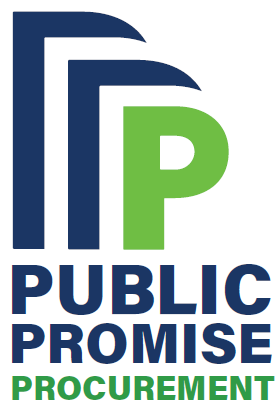 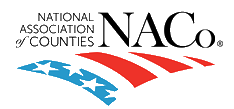 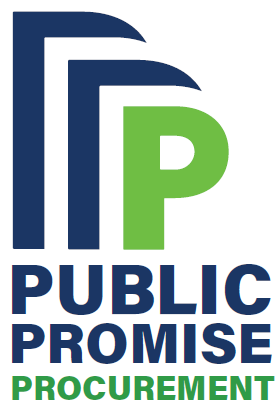 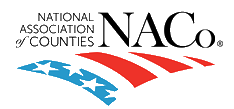 ATTACHMENT GSOLICITATION BYMARICOPA COUNTY, ARIZONA FOR ELEVATOR, ESCALATOR, WALKWAY AND LIFT, NEW CONSTRUCTION, MODERNIZATION, MAINTENANCE, AND REPAIR SERVICES - - - - - - - - - - - - - - - - - - - - - - - - - - - - - - - - - - - - -ON BEHALF OF ITSELF AND OTHER GOVERNMENT AGENCIES AND MADE AVAILABLE THROUGH PUBLIC PROMISE PROCUREMENTPowered by NACoTABLE OF CONTENTSArticle 1 – Representations and CovenantsAppendix 1 – Master Intergovernmental Cooperative Purchasing AgreementAppendix 2 – Administration AgreementAppendix 3 – Supplier CommitmentsAppendix 4 – Supplier WorksheetAppendix 5 – Implementation ScheduleAppendix 6 – Federal Contract Terms and ConditionsAppendix 7 – New Jersey Business RequirementsAppendix 8 – State Notice AddendumAppendix 9 – National PricingARTICLE 1PUBLIC PROMISE PROCUREMENTREPRESENTATIONS AND CONVENANTSOverviewPublic Promise Procurement (hereinafter, “P.P.P.”) is a National Association of Counties (hereinafter, “NACo”) program to help Participating Public Agency acquire Goods and Services efficiently and cost effectively through strategic sourcing that harnesses the power of state and local government purchasing nationwide.  This is accomplished through an award of competitively solicited contracts for high quality products and services by a well-respected public agency (hereinafter, “Lead Public Agency” or “LPA”).  The contracts are available for use by the Lead Public Agency and, also, by other Participating Public Agencies.  NACo is a non-profit membership organization that represents 40,000 county elected officials and 3.6 million county staff.   Learn more about NACo here.Lead Public AgencyMaricopa County, AZ  (herein “Lead Public Agency” on behalf of itself and all states, local governments, school districts, and higher education institutions in the United States of America, and other government agencies and nonprofit organizations (herein “Participating Public Agencies”) is acting as the Lead Public Agency for this solicitation to enter into a Master Agreement for a complete line of elevator and escalator new construction, modernization, maintenance and repair services. Services proposed shall include, but are not limited to, repairs, replacement (or alteration), modernization solutions, new construction, calibration, and service of elevator(s), escalator(s), or related equipment.Procurement Advisory Committee  The Public Promise Procurement Advisory Committee, (hereinafter, “Procurement Advisory Committee” or “PAC”) is made up of public procurement organizations from all across the United States.  The PAC members representing these organizations actively participate in the development of solicitations and evaluation of proposals, and they serve as Lead Public Agencies that issue solicitations and administer awarded contracts on behalf of the program.  Current Procurement Advisory Committee MembersMegan A. Perry-BalonierFranklin County, OhioDirector, Purchasing DepartmentStephanie D. Brice, CPPO, CPPB, NIGP-CPPCobb County, GeorgiaDeputy Director, Purchasing DepartmentEric J. CarlsonDouglas County, NebraskaPurchasing AgentPatrick FlanaryWake County, North Carolina Chief Financial OfficerJames FoleyMaricopa County, ArizonaDeputy Chief Procurement OfficerMike FroschDallas County, TexasDirector, PurchasingAdam Manne, MBA, CPPO, VCO, CPMPrince William County, VirginiaAssistant Director of FinanceMaria MilesGuilford County, North CarolinaMWBE Program DirectorDana NoffkeRamsey County, Minnesota              Procurement ManagerGilbert Odonkor, AIA-CDT, MBAHennepin County, Minnessota Manager of Construction ProcurementJack Pelligrino, NIGP-CPP, CPPO, CPCMSan Diego County, CaliforniaDirector, Department of Purchasing and ContractingGerald Reiner, Jr.Bergen County Utilities AuthorityPurchasing ManagerFelicia Strong-Whitaker, CPPO, MCAFulton County, GeorgiaChief Purchasing AgentParticipating Public AgenciesThere are approximately 95,000 public agencies eligible for this program.  Each Public Agency Participant enters into a Master Intergovernmental Cooperative Purchasing Agreement (hereinafter, “MICPA”) outlining the terms and conditions allowing access to the Lead Public Agency’s Master Agreement(s).  Under the terms of the MICPA, the procurement by the Public Agency Participant will be construed to be in accordance with, and governed by, the laws of the state in which the Public Agency Participant is located.  A copy of the MICPA is attached as Appendix 1.The Lead Public Agency is acting as "Contracting Agent" for the Participating Public Agencies and shall not be held liable for any costs, damages, expenses, fees, liabilities, etc. incurred by any other Participating Public Agency.Estimated VolumeThe estimated dollar volume of Products and Services purchased under the proposed Master Agreement is $100 Million Dollars annually. This estimate is based on the anticipated volume of the Lead Public Agency, the Public Promise Procurement Advisory Committee members, and current estimates of sales for this classification of Products and Services within state and local government.  While there is no minimum quantity of products required to be purchased under the proposed Master Agreement, Maricopa County along with the Public Promise Procurement Advisory Committee Members are committed to utilizing the Master Agreement. The Advisory Committee members shall determine if the Master Agreement is of value to their agency and will promote the Master Agreement among other public agencies nationwide. Evaluation of Proposals and Contract AwardProposals will be evaluated by the LPA in accordance with, and subject to, this Request for Proposals, (“RFP”) the relevant statues, ordinances, rules, and regulations that govern its procurement practices.  Public Promise Procurement Advisory Committee members and other Participating Public Agency may provide technical assistance the LPA in evaluating proposals, however the decision to award lies solely with the LPA.  Public Promise Procurement reserves the right to make available or not make available Master Agreements awarded by the LPA to Participating Public Agencies. Administrative Agreement	 Suppliers that are awarded a contract by the Lead Public Agency and whose Master Agreements Public Promise Procurement agrees to make available to Participating Public Agency shall enter into an Administrative Agreement with Public Promise Procurement.  Refer to Appendix 2.Marketing SupportPublic Promise Procurement provides marketing collaboration and support for each Supplier’s Products and Services through its affiliates, sales and marketing personnel that directly promote the Public Promise Procurement Program and its Suppliers to Participating Public Agency, as well as a myriad of social media and collaboration platforms.Public Promise Procurement will collaborate with Supplier’s government sales team to conduct training and utilize tools to facilitate marketing and sales to government entities. Public Promise Procurement will participate in periodic performance review meetings with Supplier and, when available, the Lead Public Agency. For the entire term of the Master Agreement, Supplier commits to the Supplier Commitments as stated herein (APPENDIX 3). MASTER INTERGOVERNMENTAL COOPERATIVE PURCHASING AGREEMENTThis agreement is made between certain government agencies that execute a Lead Public Agency Certificate (“Lead Public Agencies”) to be appended and made a part hereof and other governmental agencies (“Participating Public Agencies”) that agree to their terms and conditions hereof through the Public Promise Procurement registration and made a part hereof.RECITALSWHEREAS, after a competitive solicitation and selection process by Lead Public Agencies, a number of Suppliers have entered into Master Agreements to provide a variety of goods, products and services based on national and international volumes (herein “Products and Services”);WHEREAS, Master Agreements are made available by Lead Public Agencies through Public Promise Procurement and provide that Participating Public Agencies may purchase Products and Services on the same terms, conditions and pricing as the Lead Public Agency, subject to any applicable local purchasing ordinances and the laws of the State of purchase;WHEREAS, the parties desire to comply with the requirements and formalities of the Intergovernmental Cooperation Act as may be applicable to the laws of the State of purchase;WHEREAS, the parties hereto desire to conserve resources and reduce procurement cost;WHEREAS, the parties hereto desire to improve the efficiency, effectiveness and economy of the procurement of necessary Products and Services;NOW, THEREFORE, in consideration of the mutual promises contained in this agreement, and of the mutual benefits to result, the parties agree as follows:That each party will facilitate the cooperative procurement of Products and Services.That the procurement of Products and Services subject to this agreement shall be conducted in accordance with and subject to the relevant statutes, ordinances, rules and regulations that govern each party’s procurement practices.That the cooperative use of solicitations obtained by a party to this agreement shall be in accordance with the terms and conditions of the solicitation, except as modification of those terms and conditions is otherwise allowed or required by law.That the Lead Public Agencies will make available, upon reasonable request and subject to convenience, information which may assist in improving effectiveness, efficiency and economy of Participating Public Agencies procurement of Products and Services.That a procuring party will make timely payments to the Supplier for Products and Services received in accordance with the terms and conditions of the procurement.  Payment, inspections and acceptance of Products and Services ordered by the procuring party shall be the exclusive obligations of such procuring party.  Disputes between procuring party and Supplier are to be resolved in accord with the law and venue rules of the State of purchase.The procuring party shall not sue this agreement as a method for obtaining additional concessions or reduced prices for similar products or services.The procuring party shall be responsible for the ordering of Products and Services under this agreement.  A non-procuring party shall not be liable in any fashion for any violation by a procuring party, and the procuring party shall hold non-procuring party harmless from any liability that may arise from action or inaction of the procuring party.The exercise of any rights or remedies by the procuring party shall be the exclusive obligation of such procuring party.This agreement shall remain in effect until termination by a party giving 30 days written notice to Public Promise Procurement at The National Association of Counties Office at 660 North Capital Street, NW, Suite 400, Washington, DC 20016.This agreement shall take effect after execution of the Lead Public Agency certificate or Participating Public Agency Registration, as applicable.ADMINISTRATION AGREEMENTThis ADMINISTRATION AGREEMENT (the “Agreement”) is effective as of _____________, 20__, by and between PUBLIC PROMISE PROCUREMENT, LLC (“P.P.P.”) and ___________________(the “Supplier”).RECITALSWHEREAS, _____________ (“Lead Public Agency”) has entered into a certain Master Agreement dated as of even date herewith, referenced as Agreement No. 	, by and between Lead Public Agency and Supplier (as amended from time to time in accordance with the terms thereof, the “Master Agreement”) for the purchase of _______________ (the “Products, Services and Solutions”);WHEREAS, the Master Agreement provides that any county, state, city, special district, local government, tribal governments, school district, private K-12 school, technical or vocational school, higher education institution (including community colleges, colleges and universities, both public and private), other government agency or nonprofit organization (each a “Public Agency” and collectively, “Public Agencies”) may purchase Products, Services and Solutions at the prices indicated in the Master Agreement upon prior registration with P.P.P., in which case the Public Agency becomes a “Participating Public Agency”;WHEREAS, P.P.P. has the administrative and legal capacity to administer purchases under the Master Agreement to Participating Public Agencies;WHEREAS, P.P.P. serves in an administrative capacity for Lead Public Agency and other lead public agencies in connection with other master agreements offered by P.P.P.;WHEREAS, Lead Public Agency desires P.P.P. to proceed with administration of the Master Agreement on the same basis as other master agreements;WHEREAS, P.P.P. and Supplier desire to enter into this Agreement to make available the Master Agreement to Participating Public Agencies; andNOW, THEREFORE, in consideration of the mutual covenants contained in this Agreement, P.P.P. and Supplier hereby agree as follows:
GENERAL TERMS AND CONDITIONSThe Master Agreement, attached hereto as Exhibit A and incorporated herein by reference as though fully set forth herein, and the terms and conditions contained therein shall apply to this Agreement except as expressly changed or modified by this Agreement.P.P.P. shall be afforded all of the rights, privileges and indemnifications afforded to Lead Public Agency under the Master Agreement, and such rights, privileges and indemnifications shall accrue and apply with equal effect to P.P.P. under this Agreement including, without limitation, Supplier’s obligation to provide insurance and indemnifications to Lead Public Agency.Supplier shall perform all duties, responsibilities and obligations required under the Master Agreement.P.P.P. shall perform all of its duties, responsibilities and obligations as administrator of purchases under the Master Agreement as set forth herein, and Supplier acknowledges that P.P.P. shall act in the capacity of administrator of purchases under the Master Agreement.Each of Supplier and P.P.P. hereby grant to the other, during the term of this Agreement, a limited, revocable, non-exclusive, non-transferable, non-sublicensable right to use such party’s name, trademark and logo solely to perform its obligations under this Agreement and the Master Agreement.  Each party shall provide the other party with the standard terms of use of such party’s name, trademark and logo, and such party shall comply with such terms in all material respects. Each party shall assist the other party by providing camera-ready logos and by participating in related trade shows and conferences.  Both parties shall obtain approval from the other party prior to use of such party’s name, trademark and logo. Notwithstanding the foregoing, the parties understand and agree that except as provided herein neither party shall have any right, title or interest in the other party’s name, trademark and logo. Upon termination of this Agreement, each party shall immediately cease use of the other party’s name, trademark and logo. With respect to any purchases made by Lead Public Agency or any Participating Public Agency pursuant to the Master Agreement, P.P.P (a) shall not be construed as a dealer, re­marketer, representative, partner, or agent of any type of Supplier, Lead Public Agency or such Participating Public Agency, (b) shall not be obligated, liable or responsible (i) for any orders made by Lead Public Agency, any Participating Public Agency or any employee of Lead Public Agency or a Participating Public Agency under the Master Agreement, or (ii) for any payments required to be made with respect to such order, and (c) shall not be obligated, liable or responsible for any failure by a Participating Public Agency to (i) comply with procedures or requirements of any federal, state, local or foreign constitution, treaty, statute, ordinance, code, rule, law or regulation (“Law”), industry self-regulatory standards that may apply to Supplier or the Master Agreement, or (ii) obtain the due authorization and approval necessary to purchase under the Master Agreement. P.P.P makes no representations or guarantees with respect to any minimum purchases required to be made by Lead Public Agency, any Participating Public Agency, or any employee of Lead Public Agency or a Participating Public Agency under the Master Agreement. The terms of this section shall survive the termination of this Agreement.Supplier acknowledges that, in connection with its access to P.P.P. confidential information and/or supply of data to P.P.P., it has complied with and shall continue to comply with all Law and industry self-regulatory standards that may apply to Supplier, including, without limitation Law and industry self-regulatory standards governing data protection, privacy and the use and processing of Personal Information (collectively, “Data Regulations”). With regard to Personal Information that Supplier collects, receives, or otherwise processes under the Agreement or otherwise in connection with performance of the Agreement, Supplier agrees that it will not: (i) sell, rent, release, disclose, disseminate, make available, transfer, or otherwise communicate orally, in writing, or by electronic or other means, such Personal Information to another business or third party for monetary or other valuable consideration; or (ii) retain, use, or disclose such Personal Information outside of the direct business relationship between Supplier and P.P.P. or for any purpose other than for the specific purpose of performance of the Agreement, including retaining, using, or disclosing such Personal Information for a commercial purpose other than for performance of the Agreement. By entering into the Agreement, Supplier certifies that it understands the specific restrictions contained in this Section 1.6 and will comply with them. For purposes hereof, “Personal Information” means information that identifies, relates to, describes, is reasonably capable of being associated with, or could reasonably be linked, directly or indirectly, with a particular consumer or household, and includes the specific elements of “personal information” or “individually identifiable information” as defined under Data Regulations. Supplier will reasonably assist P.P.P. in timely responding to any third party “request to know” or “request to delete” (as defined pursuant to Data Regulations) and will promptly provide P.P.P. with information reasonably necessary for P.P.P. to respond to such requests. Where Supplier collects Personal Information directly from Public Agencies or others on P.P.P.’s behalf, Supplier will maintain records and the means necessary to enable P.P.P. to respond to such requests to know and requests to delete.]
TERM OF AGREEMENTThis Agreement shall terminate upon termination of the Master Agreement or any earlier termination in accordance with the terms of this Agreement, provided, however, that (i) (A) the obligation to pay all amounts owed by Supplier to P.P.P. through the termination of this Agreement, and (B) all indemnifications afforded by Supplier to P.P.P. pursuant to Section 6.1, shall survive the termination of this Agreement, and (ii) Sections 1.5, 4.1 and 7.10 shall survive the term of this Agreement pursuant to the terms of such sections.  [Upon termination of the Master Agreement for any reason, Supplier shall continue making payments of all amounts to P.P.P. that are generated by individual Participating Public Agency purchases of Products, Services and Solutions for a period of either (i) one (1) year from the date of termination, or (ii) through the then current expiration date of the Master Agreement, whichever is shorter, to the extent that Supplier continues to generate revenue from each Participating Public Agency’s purchase of Products, Services and Solutions following the termination of the Master Agreement.]
REPRESENTATIONS AND COVENANTSP.P.P. views the relationship with the Supplier as an opportunity to provide benefits to the Lead Public Agency, Public Agencies and Supplier. The successful foundation of the relationship requires certain representations and covenants from both P.P.P. and the Supplier.P.P.P. Representations and Covenants.Marketing.  P.P.P. shall proactively market the Master Agreement to Public Agencies using resources such as a network of major sponsors, including the National Association of Counties (“NACo”), and named individual national, regional and state-level sponsors. P.P.P. will incorporate information about the Products, Services and Solutions into P.P.P.’s website and general collateral materials.  In addition, P.P.P. staff shall make commercially reasonable efforts to enhance Supplier’s marketing efforts through meetings with Public Agencies, participation in key events and tradeshows and other marketing activities such as webinars, speaking engagement, advertising, social media, articles and promotional campaigns.Training and Educational  Management Support.  P.P.P. shall provide support for the education, training and engagement of Supplier’s sales force as provided herein. Through its staff (each, a “Program Manager” and collectively, the “Program Managers”), P.P.P. may help with scheduling assistance from Supplier, conduct training sessions and conduct educational calls jointly with Supplier to Public Agencies. P.P.P. shall also provide Supplier with presentations, documents and information to assist Supplier’s sales force in effectively promoting the Master Agreement.WITHOUT LIMITING THE GENERALITY OF THE FOREGOING, P.P.P. EXPRESSLY DISCLAIMS ALL EXPRESS OR IMPLIED REPRESENTATIONS AND WARRANTIES REGARDING P.P.P.’S PERFORMANCE AS A PROGRAM ADMINISTRATOR OF THE MASTER AGREEMENT. P.P.P. SHALL NOT BE LIABLE IN ANY WAY FOR ANY SPECIAL, INCIDENTAL, INDIRECT, CONSEQUENTIAL, EXEMPLARY, PUNITIVE, OR RELIANCE DAMAGES, EVEN IF P.P.P. IS ADVISED OF THE POSSIBILITY OF SUCH DAMAGES.Supplier’s Representations and Covenants.  Supplier hereby represents and covenants as follows in order to ensure that Supplier is providing the highest level of public benefit to Participating Public Agencies (such representations and covenants are sometimes referred to as “Supplier’s Commitments” and are comprised of the Corporate Commitment, Pricing Commitment, and Sales Commitment):Corporate Commitment.The pricing, terms and conditions of the Master Agreement shall, at all times, be a Supplier’s contractual offering of Products, Services, and Solutions to Public Agencies. All of Supplier’s direct and indirect marketing and sales efforts to Public Agencies shall demonstrate that the Master Agreement is a Supplier’s offering. Supplier’s sales force (including inside, direct and/or authorized dealers, distributors and representatives) shall always present the Master Agreement when marketing Products, Services and Solutions to Public Agencies.Supplier shall advise all Public Agencies that are existing customers of Supplier as to the pricing and other value offered through the Master Agreement.Upon request and authorization by a Public Agency, Supplier shall transition such Public Agency to the pricing, terms and conditions of the Master Agreement.Supplier shall ensure that the P.P.P. program and the Master Agreement are actively supported by Supplier’s senior executive management.Supplier shall provide a national/senior management level representative with the authority and responsibility to ensure that the Supplier’s Commitments are maintained at all times. Supplier shall also designate a contact person who shall be responsible for receiving communications from P.P.P. concerning new Participating Public Agency registrations and for ensuring timely follow-up by Supplier’s staff to requests for contact from Participating Public Agencies. Supplier shall also provide the personnel necessary to implement and support a Supplier-based internet web page (micro-site) dedicated to Supplier’s P.P.P. program and linked to P.P.P.’s website and shall implement and support such web page.Supplier shall demonstrate in its procurement solicitation response and throughout the term of the Master Agreement that Supplier’s National/Senior Management fully supports the P.P.P. program and its commitments and requirements. For purposes hereof, Supplier’s National/Senior Management is defined as Supplier’s executive officers.Pricing Commitment.Supplier represents to P.P.P. that the pricing offered under the Master Agreement is equal to or lower than the lowest overall available pricing (net to the buyer) on Products, Services and Solutions that it offers to Public Agencies in current market conditions. Supplier’s pricing shall be evaluated on either an overall project basis or the Public Agency’s actual usage for more frequently purchased Products, Services and Solutions.Contracts Offering Lower Prices. If a pre-existing contract and/or a Public Agency’s unique buying pattern provide one or more Public Agencies a lower price than that offered under the Master Agreement, Supplier shall match that lower pricing under the Master Agreement and inform the eligible Public Agencies that the lower pricing is available under the Master Agreement. If an eligible Public Agency requests to be transitioned to the Master Agreement, Supplier shall do so and report the Public Agency’s purchases made under the Master Agreement going forward. The price match only applies to the eligible Public Agencies. Below are three examples of Supplier’s obligation to match the pricing under Supplier’s contracts offering lower prices.Supplier holds a state contract with lower pricing that is available to all Public Agencies within the state. The contract was awarded under the same or similar market conditions as currently exist.  Supplier would be required to match the lower state pricing under the Master Agreement and make it available to all Public Agencies within the state.Supplier holds a regional cooperative contract with lower pricing that is available only to the regional cooperative members, some of whom are Public Agencies. The contract was awarded under the same or similar market conditions as currently exist.  Supplier would be required to match the lower cooperative pricing under the Master Agreement and make it available to all Public Agencies that are regional cooperative members.Supplier holds a contract with an individual Public Agency. The Public Agency contract does not contain any cooperative language and therefore other Public Agencies are not eligible to utilize the contract. The contract was awarded under the same or similar market conditions as currently exist.  Supplier would be required to match the lower pricing under the Master Agreement and make it available only to the individual Public Agency.Deviating Buying Patterns. Occasionally P.P.P. and Supplier may interact with a Public Agency that has a buying pattern or terms and conditions that considerably deviate from the normal Public Agency buying pattern and terms and conditions and causes Supplier’s pricing under the Master Agreement to be higher than an alternative contract held by Supplier. This could be created by a unique end-user preference or requirements. In the event that this situation occurs, Supplier may address the issue by lowering the price under the Master Agreement on the item(s) causing the large deviation for that Public Agency. Supplier would not be required to lower the price for other Public Agencies.Supplier’s Options in Responding to a Third Party Procurement Solicitation. While it is the objective of P.P.P. to encourage Public Agencies to piggyback on to the Master Agreement rather than issue their own procurement solicitations, P.P.P. recognizes that for various reasons some Public Agencies will issue their own solicitations. The following options are available to Supplier when responding to a Public Agency solicitation:Supplier may opt not to respond to the procurement solicitation. Supplier may make the Master Agreement available to the Public Agency as a comparison to its solicitation responses.Supplier may respond with the pricing, terms and conditions of the Master Agreement. If Supplier is awarded the contract, the sales would be reported as sales under the Master Agreement.If competitive conditions require pricing lower than the standard Master Agreement pricing, Supplier may submit lower pricing through the Master Agreement. If Supplier is awarded the contract, the sales would be reported as sales under the Master Agreement. Supplier would not be required to extend the lower price to other Public Agencies.Supplier may respond to the procurement solicitation with pricing that is higher (net to buyer) than the pricing offered under the Master Agreement. If awarded a contract, Supplier shall still be bound by all obligations set forth in this Section 3.2, including, without limitation, the requirement to continue to advise the awarding Public Agency of the pricing, terms and conditions of the Master Agreement.Supplier may respond to the procurement solicitation with pricing that is higher (net to buyer) than the pricing offered under the Master Agreement and if an alternative response is permitted, Supplier may offer the pricing under the Master Agreement as an alternative for consideration.Sales Commitment. Supplier shall proactively market the Master Agreement through Supplier’s sales force or dealer network that is properly trained, engaged and committed to offering the Master Agreement to Public Agencies. Supplier’s sales force compensation and incentives shall be greater than or equal to the compensation and incentives earned under other contracts to Public Agencies.Supplier Sales. Supplier shall be responsible for proactive sales of Supplier’s Products, Services and Solutions to Public Agencies and the timely follow-up to sales leads identified by P.P.P. Use of product catalogs, targeted advertising, social media, online marketing and other sales initiatives are encouraged. All of Supplier’s sales materials targeted towards Public Agencies shall include the P.P.P. logo. At a minimum, Supplier’s sales initiatives shall communicate that (i) the Master Agreement was competitively solicited by the Lead Public Agency, (ii) the Master Agreement provides the Supplier’s best overall pricing and value to eligible agencies, (iii) there is no cost to Participating Public Agencies, and (iv) the Master Agreement is a non-exclusive contract.Branding and Logo Compliance. Supplier shall be responsible for complying with the P.P.P. branding and logo standards and guidelines. Prior to use by Supplier, all P.P.P. related marketing material must be submitted to P.P.P. for review and approval.Sales Force Training. Supplier shall train its national sales force on the Master Agreement and P.P.P. program. P.P.P. shall be available to train on a national, regional or local level and generally assist with the education of sales personnel.Participating Public Agency Access. Supplier shall establish the following communication links to facilitate customer access and communication:A dedicated P.P.P. internet web-based homepage that is accessible from Supplier’s homepage or main menu navigation containing:P.P.P. standard logo;Copy of original procurement solicitation;Copy of Master Agreement including any amendments;Summary of Products, Services and Solutions pricing;Electronic link to P.P.P.’s online registration page; andOther promotional material as requested by P.P.PA dedicated email address for general inquiries in the following format: PPP@(name of supplier).com.Electronic Registration. Supplier shall be responsible for ensuring that each Public Agency has completed P.P.P.’s online registration process prior to processing the Public Agency’s first sales order.Supplier’s Performance Review. Upon request by P.P.P., Supplier shall participate in a performance review meeting with P.P.P. to evaluate Supplier’s performance of the covenants set forth in this Agreement.Supplier Content. Supplier may, from time to time, provide certain graphics, media, and other content to P.P.P. (collectively, “Supplier Content”) for use on P.P.P. websites and for general marketing and publicity purposes. During the term of the Agreement, Supplier hereby grants to P.P.P. and its affiliates a non-exclusive, worldwide, free, transferrable, license to reproduce, modify, distribute, publicly perform, publicly display, and use Supplier Content in connection with P.P.P. websites and for general marketing and publicity purposes, with the right to sublicense each and every such right. Supplier warrants that: (a) Supplier is the owner of or otherwise has the unrestricted right to grant the rights in and to Supplier Content as contemplated here under; and (b) the use of Supplier Content and any other materials or services provided to P.P.P. as contemplated hereunder will not violate, infringe, or misappropriate the intellectual property rights or other rights of any third party.  Notwithstanding the foregoing, P.P.P. shall not have any right, title, or interest in Supplier’s Content. Upon termination of this Agreement, P.P.P. shall immediately cease use of Supplier’s Content.Breach of Supplier’s Representations and Covenants. The representations and covenants set forth in this Agreement are the foundation of the relationship between P.P.P. and Supplier. If Supplier is found to be in violation of, or non-compliance with, one or more of the representations and covenants set forth in this Agreement, Supplier shall have ninety (90) days from the notice of default to cure such violation or non-compliance and, if Supplier fails to cure such violation or non-compliance within such notice period, it shall be deemed a cause for immediate termination of the Master Agreement at Lead Public Agency’s sole discretion or this Agreement at P.P.P.’s sole discretion.PRICING AUDITSP.P.P. shall have the authority to conduct random audits of Supplier’s pricing that is offered to Participating Public Agencies at P.P.P.’s sole cost and expense. Notwithstanding the foregoing, in the event that P.P.P. is made aware of any pricing being offered to three (3) or more Participating Public Agencies that is materially inconsistent with the pricing under the Master Agreement, P.P.P. shall have the ability to conduct a reasonable audit of Supplier’s pricing at Supplier’s sole cost and expense during regular business hours upon reasonable notice. P.P.P. may conduct audits internally or may engage a third-party auditing firm on a non-contingent basis.  In the event of an audit, the requested materials shall be provided in the format and at the location where kept in the ordinary course of business by Supplier.
FEES & REPORTINGAdministrative Fees. Supplier shall pay to P.P.P. a monthly administrative fee based upon the total sales price of purchases shipped and billed pursuant to the Master Agreement, excluding taxes, in the amount of 2% of aggregate purchases made during each calendar month (individually and collectively, “Administrative Fees”) for all new eligible accounts from and date of contract award and 1% for all existing accounts. All Administrative Fees shall be payable in U.S. dollars and shall be made by wire to P.P.P., or its designee or trustee as may be directed in writing by P.P.P.. Administrative Fees shall be due and payable within thirty (30) days of the end of each calendar month for purchases shipped and billed during such calendar month. P.P.P. agrees to pay to Lead Public Agency a percentage of all Administrative Fees received from Supplier to help offset Lead Public Agency’s costs incurred in connection with managing the Master Agreement nationally.Sales Reports. Within thirty (30) days of the end of each calendar month, Supplier shall deliver to P.P.P. an electronic accounting report, in the format prescribed by Exhibit B attached hereto, summarizing all purchases made under the Master Agreement during such calendar month (“Sales Report”). AJI purchases indicated in the Sales Report shall be denominated in U.S. dollars. All purchases shipped and billed pursuant to the Master Agreement for the applicable calendar month shall be included in the Sales Report. Submitted reports shall be verified by P.P.P. against its registration database. Any data that is inconsistent with the registration database shall be changed prior to processing. P.P.P. reserves the right upon reasonable advance notice to Supplier to change the prescribed report format to accommodate the distribution of the Administrative Fees to its program sponsors and state associations.Exception Reporting/Sales Reports Audits. Supplier shall, at Suppliers sole expense, maintain an accounting of all purchases made by Lead Public Agency and Participating Public Agencies under the Master Agreement. P.P.P. or its designee may, at its sole discretion, compare Supplier’s Sales Reports with Participating Public Agency records or other sales analysis performed by Participating Public Agencies, sponsors, advisory board members or P.P.P. staff. If there is a material discrepancy between the Sales Report and such records or sales analysis resulting in an underreporting of purchases and underpayment of Administrative Fees as determined by P.P.P., P.P.P. shall notify Supplier in writing and Supplier shall have thirty (30) days from the date of such notice to resolve the discrepancy to P.P.P.’s reasonable satisfaction. Upon resolution of the discrepancy, Supplier shall remit payment of any additional agreed-upon Administrative Fees, together with interest thereon in accordance with Section 5.5, to P.P.P. within fifteen (15) calendar days. Any questions regarding an exception report should be directed to P.P.P. in writing to reporting@[ppp].org. If Supplier does not resolve the discrepancy to P.P.P.’s reasonable satisfaction within thirty (30) days, P.P.P. shall have the right to engage a third party to conduct an independent audit of Supplier’s Sales Reports. Supplier shall solely be responsible for the cost of the audit.  In the event of such an audit, Supplier shall provide all materials reasonably requested relating to such audit by P.P.P. at the location designated by P.P.P. In the event an underreporting of purchases and a resulting underpayment of Administrative Fees is revealed as a result of the audit, Supplier shall remit payment of any such Administrative Fees, together with interest thereon in accordance with Section 5.5, to P.P.P. within fifteen (15) calendar days of Supplier’s receipt of the audit results.Usage Reporting. Within thirty (30) days of the end of each contract year, Supplier shall deliver to P.P.P. an electronic usage report of all sales under the Master Agreement, including:Supplier’s Product NumberProduct DescriptionManufacturer NameManufacturer NumberUnit of MeasureP.P.P. PriceNumber of times orderedUnits SoldSales by ManufacturerSupplier’s Failure to Provide Reports or Pay Administrative Fees. Failure to provide a Sales Report or pay Administrative Fees within the time and in the manner specified herein shall be regarded as a material breach under this Agreement and if not cured within thirty (30) days of written notice to Supplier, shall be deemed a cause for termination of the Master Agreement at Lead Public Agency’s sole discretion or this Agreement at P.P.P.’s sole discretion. All Administrative Fees not paid within thirty (30) days of the end of the previous calendar month shall bear interest at the rate of one and one-half percent (1.5%) per month until paid in full.
INDEMNITYIndemnity. Supplier hereby agrees to indemnify and defend P.P.P. and its parent companies, subsidiaries, affiliates, shareholders, member, manager, officers, directors, employees, agents, and representatives from and against any and all claims, costs, proceedings, demands, losses, damages, and expenses (including, without limitation, reasonable attorney’s fees and legal costs) of any kind or nature, arising from or relating to, (i) the acts or omissions of Supplier in connection with this Agreement and the Master Agreement, (ii) any actual or alleged breach of any of Supplier’s representations, warranties, or covenants in this Agreement, and (iii) the use of any Supplier Content, including copyright infringement claims related thereto.
MISCELLANEOUSEntire Agreement. This Agreement and the Master Agreement, together with all attachments, appendices, and exhibits hereto, constitutes the entire agreement between the parties with respect to the subject matter hereof, and supersedes any and all other agreements, either oral or in writing, between the parties hereto with respect to the subject matter hereof, and no other agreement, statement, or promise relating to the subject matter of this Agreement which is not contained herein shall be valid or binding. In the event of any conflict between the provisions of this Agreement and the Master Agreement, as between P.P.P. and Supplier, the provisions of this Agreement shall prevail. The parties acknowledge that this Agreement has been negotiated and incorporates their collective agreement as to the provisions to be contained herein. Therefore, no presumption will arise giving benefit of interpretation by virtue of authorship of any provision of this Agreement, and any ambiguity may not be construed for or against any Party.Assignment.Supplier. Neither this Agreement nor any rights or obligations hereunder shall be assignable by Supplier without prior written consent of P.P.P., and any assignment without such consent shall be void.P.P.P. This Agreement and any rights or obligations hereunder may be assigned by P.P.P. in P.P.P.’s sole discretion, to an existing or newly established legal entity that has the authority and capacity to perform P.P.P.’s obligations hereunder.Notices. All notices, claims, certificates, requests, demands, and other communications required or permitted hereunder must be in writing and will be deemed given to the addresses set forth herein (a) when delivered personally to the recipient, (b) upon delivery by reputable overnight courier service (charges prepaid), or (c) upon delivery or refusal of delivery by certified or registered mail, return receipt requested, and addressed to the intended recipient. The Parties agree that day-to-day business communications, including notification of a change of address, may be made via electronic communication, including email. P.P.P.:		660 North Capital Street
Washington D.C. 20001		Attn: Program Manager AdministrationSupplier:	___________________________
		___________________________		Attn: P.P.P. Program ManagerSeverability. If any provision of this Agreement shall be deemed to be, or shall in fact be, illegal, inoperative or unenforceable, the same shall not affect any other provision or provisions herein contained or render the same invalid, inoperative or unenforceable to any extent whatever.Waiver. Any failure of a party to enforce, for any period of time, any of the provisions under this Agreement shall not be construed as a waiver of such provisions or of the right of said party thereafter to enforce each and every provision under this Agreement.Independent Contractors. In the performance of this Agreement, Supplier shall be an independent contractor to P.P.P., and shall not be or act as, or be deemed to otherwise be an agent, employee, or representative of P.P.P.  P.P.P. shall be an independent contractor to Supplier, and shall not be or act as, or be deemed to be an agent, employee, or representative of Supplier. Supplier’s employees will not be deemed to be P.P.P. employees. P.P.P.’s employees will not be deemed to be Supplier’s employees. Nothing contained in this Agreement may be construed to be inconsistent with that relationship or status. Neither party exercises direct control or supervision over the employees of the other party and, in fact, each party disavows any right to do so, and no party in any way directs the operations of the other party or the manner of the other party’s performance. No partnership, joint venture, or other relationship between the parties is created hereby.Counterparts; Electronic Signatures. This Agreement may be executed in several counterparts, each of which shall be an original and all of which shall constitute but one and the same instrument. The exchange of copies of this Agreement and of signature pages by facsimile, by .pdf or similar electronic transmission (including any electronic signature complying with the U.S. federal ESIGN Act of 2000, e.g., www.docusign.com or www.echosign.com), will constitute effective execution and delivery of this Agreement as to the parties and may be used in lieu of the original Agreement for all purposes.Modifications. This Agreement may not be effectively amended, changed, modified, altered or terminated without the prior written consent of the parties hereto.Governing Law; Arbitration. This Agreement will be governed by and interpreted in accordance with the laws of the State of Delaware without regard to any conflict of laws principles. Any dispute, claim, or controversy arising out of or relating to this Agreement or the breach, termination, enforcement, interpretation or validity thereof, including the determination of the scope or applicability of this dispute resolution clause, shall be determined by arbitration in the District of Columbia, before one (1) arbitrator. The arbitration shall be administered by JAMS pursuant to its Comprehensive Arbitration Rules and Procedures. Judgment on the award may be entered in any court having jurisdiction. This clause shall not preclude parties from seeking provisional remedies in aid of arbitration from a court of appropriate jurisdiction. The prevailing party will be entitled to recover its reasonable attorneys’ fees and arbitration costs from the other party. The arbitration award shall be final and binding. Each party commits that prior to commencement of arbitration proceedings, the parties shall submit the dispute to JAMS for mediation. The parties will cooperate with JAMS and with one another in selecting a mediator from JAMS panel of neutrals, and in promptly scheduling the mediation proceedings. The parties covenant that they will participate in the mediation in good faith, and that they will share equally in its costs. The mediation will be conducted by each party designating a duly authorized officer or other representative to represent the party with the authority to bind the party, and that the parties agree to exchange informally such information as is reasonably necessary and relevant to the issues being mediated. All offers, promises, conduct, and statements, whether oral or written, made in the course of the mediation by any of the parties, their agents, employees, experts, and attorneys, and by the mediator or any JAMS employees, are confidential, privileged, and inadmissible for any purpose, including impeachment, in any arbitration or other proceeding involving the parties, provided that evidence that is otherwise admissible or discoverable shall not be rendered inadmissible or non­discoverable as a result of its use in the mediation. If the dispute is not resolved within thirty (30) days from the date of the submission of the dispute to mediation (or such later date as the parties may mutually agree in writing), the administration of the arbitration shall proceed. The mediation may continue, if the parties so agree, after the appointment of the arbitrator. Unless otherwise agreed by the parties, the mediator shall be disqualified from serving as arbitrator in the case. The pendency of a mediation shall not preclude a party from seeking provisional remedies in aid of the arbitration from a court of appropriate jurisdiction, and the parties agree not to defend against any application for provisional relief on the ground that a mediation is pending.No Third-Party Beneficiaries; Survival of Representations. This Agreement is made solely for the benefit of the parties to it, and no other persons will acquire or have any right under or by virtue of this Agreement. Except as otherwise provided herein, all representations, warranties, covenants, and agreements of the parties shall remain in full force and effect regardless of any termination of this Agreement, in whole or in part.Successors and Assigns. This Agreement shall inure to the benefit of and shall be binding upon P.P.P., Supplier and any successor and assign thereto; subject, however, to the limitations contained herein.[Remainder of Page Intentionally Left Blank - Signatures Follow]IN WITNESS WHEREOF, P.P.P. has caused this Agreement to be executed in its name and Supplier has caused this Agreement to he executed in its name, all effective as of the date first written above.P.P.P.:PUBLIC PROMISE PROCUREMENT, LLCBy: 	 Name:	Paul TerragnoTitle:	Managing DirectorSupplier:By: 	 Name:	Title:	SUPPLIER COMMITMENTSThe foundation of the partnership requires commitments from both Public Promise Procurement and the Supplier.   Awarded Suppliers will commit, at the highest level of the organization, to the Corporate, Engagement, Pricing, and Sales & Marketing Commitments outlined in this paragraph.   Corporate Commitment to the Master AgreementPublic Promise Procurement views the Master Agreement and the relationship with the awarded Supplier as an opportunity to provide maximum benefit to Participating Public Agency and to the Supplier.  The Supplier will demonstrate in their proposal, and throughout the term of the Master Agreement, their senior executive management’s active support of the program and commitment to the Master Agreement.The Master Agreement will, for the entire period of the agreement, be Supplier’s leading contractual offering of the awarded Products and Services to all eligible entities.  Supplier’s sales force (including outside, inside, direct and or authorized dealers, distributors and representatives) will always present the Master Agreement when marketing Products and Services to eligible entities.Supplier will advise existing eligible entity customers of the value offered through the Master Agreement and when authorized, will transition them to the Master Agreement and upon authorization by a Participating Public Agency, Supplier will transition such Agency to the pricing, terms and conditions of the Master Agreement.Supplier will provide a senior management level representative with the authority and responsibility to ensure corporate compliance with these commitments at all times.Supplier will provide the personnel necessary to implement and support a supplier-based internet web page dedicated to the Supplier’s Public Promise Procurement program in collaboration with Public Promise Procurement.Engagement with Public AgenciesSuppliers must directly engage with public agencies concerning the Master Agreement and the placement of orders, purchase orders, invoicing and payment.  Each Public Agency Participant enters into a MICPA which outlines the terms and conditions that allow access to the Lead Public Agency Master Agreement(s).  See Paragraph 4 above.Supplier will designate a lead referral contact person who will be responsible for receiving communications from Public Promise Procurement concerning Participating Public Agencies and for ensuring timely follow-up.Where Supplier has an existing contract for products and services covered under the Master Agreement(s) that a Participating Public Agency has access to, Supplier will notify the existing contracting agency of the Master Agreement and transition the agency to the pricing, terms and conditions of the Master Agreement upon the agency’s request.Pricing CommitmentSupplier represents that the pricing offered under the Master Agreement is equal to or lower than the lowest overall pricing (net to purchase) on Products and Services that it offers to public agencies in current market conditions.  Supplier’s pricing will be evaluated on an overall project basis, on the public agency’s actual usage for purchased Products and Services, and/or on Supplier proposed pricing under the Master Agreement.  If a pre-existing contract awarded in current market conditions and/or Public Agency Participant’s unique buying pattern provides one or more eligible public agency a lower price than that offered under the Master Agreement, Supplier will match that lower pricing under the Master Agreement and inform Participating Public Agency that the lower pricing is available under the Master Agreement.  The price match only applies to eligible Participating Public Agency.  The following are examples of Supplier’s obligation to match the pricing under Supplier’s contracts offering lower pricing. Supplier holds a state contract with lower pricing that is available to all public agencies within the state.  The contract was awarded under current market conditions.  Supplier is required to match the lower state pricing under the Master Agreement and make it available to all eligible Participating Public Agency within the state.Supplier holds a regional cooperative contract with lower pricing that is available only to the regional cooperative members.  The contract was awarded under current market conditions.  Supplier is required to match the lower cooperative pricing under the Master Agreement and make it available to the regional cooperative members.Supplier holds a contract with an individual Public Agency Participant that does not contain cooperative language making it available only to the contracting agency.  The contract was awarded under current market conditions.  Supplier is required to match the lower pricing under the Master Agreement and make it available only to the contracting Public Agency Participant. While the objective of the Master Agreement to allow all eligible Participating Public Agencies to piggyback on the Agreement rather than issue their own solicitation, Public Promise Procurement recognizes that for a variety of reasons eligible Participating Public Agencies will issue their own solicitations.  The following are options available to Suppliers for responding to a Public Agency Participant solicitation.Supplier may opt not to respond to the solicitation.Supplier may respond with the pricing, terms and conditions of the Master Agreement.  If Supplier is awarded a contract, the sales under such contract will be reported as sales under the Master Agreement.If competitive conditions require pricing lower than that offered under the Master Agreement and the resulting contract is only available to the contracting agency (no cooperative language is contained in the contract), Supplier may submit lower pricing.  If Supplier is awarded a contract, the sales under such contract will be reported as sales under the Master Agreement.  Supplier would not be required to extend the lower pricing to other Participating Public Agency.Supplier may respond with pricing that is higher than the Master Agreement and, if permitted, Supplier may provide an alternative proposal with pricing in accordance with the Master Agreement.  If a contract is awarded based on the alternative proposal, sales under the awarded contract will be reported as sales under the Master Agreement.Sales & Marketing CommitmentSupplier will market the Master Agreement through its trained and engaged sales force and/or dealer network as its leading offering to eligible Participating Public Agency.  Supplier’s sales force and/or dealer network compensation and incentives will be greater than or equal to the compensation and incentives earned under other contracts to public agencies.Supplier will be responsible for proactive sales of Supplier’s Products and Services to eligible Participating Public Agencies and the timely follow-up sales leads identified by Public Promise Procurement.  Supplier will collaborate with Public Promise Procurement’s personnel to conduct training on the Master Agreement and Public Promise Procurement.  They will also collaborate on the use of tools to facilitate marketing and sales to government entities.Supplier will develop and/or maintain a web presence and internet capabilities support marketing and sales to eligible Participating Public Agency.Supplier will report all sales under the Master Agreement and other transactions described herein to Public Promise Procurement in accordance with the Administrative Agreement.  Supplier will make transaction details of all sales under the Master Agreement and other transactions described herein to third party auditors at the request of Public Promise Procurement, the Lead Public Agency and/or a Participating Public Agency.Supplier shall be responsible for complying with the Public Promise Procurement branding and logos standards and guidelines.  Prior to use by Supplier, all Public Promise Procurement related marketing material must be submitted to Public Promise Procurement for review and approval.Performance ReviewsSupplier will participate in periodic performance review meetings with Public Promise Procurement and, when available, the Lead Public Agency.Administrative Agreement Suppliers that are awarded a contract by the Lead Public Agency and whose Master Agreement Public Promise Procurement agrees to make available to Participating Public Agencies must enter into an Administrative Agreement with Public Promise Procurement.  Refer to Appendix 2.Suppliers shall return, with their proposal, a signed Administrative Agreement as presented herein (Appendix 2).SUPPLIER WORKSHEET FOR NATIONAL PROGRAM CONSIDERATIONSuppliers are required to meet specific qualifications for national program consideration. Please respond in the spaces provided after each qualification statement below:Will pricing for all Products/Services offered be equal to or lower than the most competitive pricing offered by your organization to Participating Public Agencies nationally?YES____	*NO_____ (*If no, identify the states/localities where pricing will not be equal to or lower.)Does your company have the ability to provide products and services to any Participating Public Agency in all 50 states?		YES_____	*NO_____(*If no, identify the states where you do not have the ability to provide products and services to Participating Public Agencies.)Does your company have a national sales force, dealer network or distributor with the ability to call on Participating Public Agencies in at least 35 U.S. states?		YES_____	*NO_____ (*If no, identify the states where you have the ability to call on Participating Public Agencies.)Check which applies for your company sales last year in the United States:_____Sales between $0 and $25,000,000_____Sales between $25,000,001 and $50,000,000_____Sales between $50,000,001 and $100,000,000_____Sales greater than $100,000,00 Will your company assign a National Account Manager to support the resulting Public Promise Procurement contract?		YES_____	NO_____Will your company commit to the following implementation schedule? 		YES_____	NO_____Will the Public Promise Procurement contract be one of your public offerings to Participating Public Agencies?		YES_____	NO_____
Submitted by:__________________________________________________________________________(Company Name) Representative: __________________________     Signature: __________________________		             (Printed Name) 		___________________________	________________________________		(Title)					(Date)New Supplier Implementation ScheduleFEDERAL CONTRACT TERMS AND CONDITIONSParticipating Public Agencies may choose to utilize federal funds to purchase under the Master Agreement. This Appendix includes language that meets the requirements of Appendix II to the Federal Uniform Guidance. Complete the Certifications in this Appendix 6 and submit as part of your response. Nondiscrimination – In performing this contract, CONTRACTOR will not exclude a person from participating in, deny them a benefit of, or discriminate against them because of race, color, religion, national origin, sex, disability, or age. See 42 U.S.C.A. § 2000d et seq.; 42 U.S.C.A. § 3601 et seq.; 42 U.S.C.A. § 6101 et seq.; 29 U.S.C.A § 794; 42 U.S.C.A § 12132; and 49 U.S.C.A. § 5332. The CONTRACTOR also agrees that it will not discriminate against any employee or applicant for employment because of race, color, religion, national origin, sex, disability or age. See 29 U.S.C.A. § 623; 42 U.S.C.A. § 12101. In addition, the CONTRACTOR agrees to comply with applicable Federal implementing regulations regarding the subject matter of this clause. Recycled Products – CONTRACTOR must comply with section 6002 of the Solid Waste Disposal Act, as amended by the Resource Conservation and Recovery Act. The requirements of Section 6002 include procuring only items designated in guidelines of the Environmental Protection Agency (EPA) at 40 CFR part 247 that contain the highest percentage of recovered materials practicable, consistent with maintaining a satisfactory level of competition, where the purchase price of the item exceeds $10,000 or the value of the quantity acquired during the preceding fiscal year exceeded $10,000; procuring solid waste management services in a manner that maximizes energy and resource recovery; and establishing an affirmative procurement program for procurement of recovered materials identified in the EPA guidelines. Clean Air Act (42 U.S.C. 7401–7671q.) and the Federal Water Pollution Control Act (33 U.S.C. 1251–1387), as amended – CONTRACTOR agrees to comply with all applicable standards, orders or regulations issued pursuant to the Clean Air Act (42 U.S.C. 7401–7671q) and the Federal Water Pollution Control Act as amended (33 U.S.C. 1251–1387). Violations of these standards by the CONTRACTOR must be reported to the U.S. Department of the Treasury and the Regional Office of the Environmental Protection Agency (EPA). Debarment and Suspension – CONTRACTOR certifies, by execution of Exhibit F - 1, that neither it nor any of its principals are presently debarred, suspended, proposed for disbarment, declared ineligible, or voluntarily excluded from participation in this transaction by any Federal department or agency. Byrd Anti-Lobbying Amendment – CONTRACTOR certifies by execution of Exhibit F - 2 that it adheres to the federal restrictions on lobbying using federal funds. Termination for Convenience – This Contract may be terminated in whole or in part by the County in accordance with this clause whenever the Purchasing Agent determines that such a termination is in the best interest of the County. Any such termination will be effected by delivery to the Contractor of a Notice of Termination specifying the extent to which performance is terminated and the date upon which termination becomes effective. An equitable adjustment in the contract price, as determined by the Purchasing Agent, will be made for completed service, but no amount will be allowed for anticipated profit on unperformed services. Termination for Cause If, through any cause, the Contractor fails to fulfill in a timely and proper manner its obligations under this contract, or if the Contractor violates any of the covenants, agreements, or stipulations of this contract, the County has the right to terminate the contract. Any such termination will be affected by delivery to the Contractor of a Notice of Termination specifying the extent to which performance shall be terminated and the date upon which termination becomes effective. In such event all finished or unfinished documents, data, studies, surveys, drawings, maps, models, and reports prepared by the Contractor under the contract shall, at the option of the County, become its property and the Contractor shall be entitled to receive just and equitable compensation for any satisfactory work completed on such documents Termination of the Contract for Cause does not relieve the Contractor of liability to the County for damages sustained by the County by virtue of any breach of contract by the Contractor for the purpose of set off until such time as the exact amount of damages due to the County from the Contractor is determined. Prohibition on certain telecommunications and video surveillance services or equipment – CONTRACTOR certifies that equipment, services, or systems used in covered telecommunications equipment and provided to the COUNTY is not produced by Huawei Technologies Company, ZTE Corporation, Hytera Communications Corporation, Hangzhou Hikvision Digital Technology Company, or Dahua Technology Company (or any subsidiary or affiliate of such entities). Equal Employment Opportunity – During the performance of this contract, CONTRACTOR agrees as follows: CONTRACTOR will not discriminate against any employee or applicant for employment because of race, color, religion, sex, sexual orientation, gender identity, or national origin. CONTRACTOR will take affirmative action to ensure that applicants are employed, and that employees are treated during employment without regard to their race, color, religion, sex, sexual orientation, gender identity, or national origin. Such action shall include, but not be limited to the following: Employment, upgrading, demotion, or transfer; recruitment or recruitment advertising; layoff or termination; rates of pay or other forms of compensation; and selection for training, including apprenticeship. The contractor agrees to post in conspicuous places, available to employees and applicants for employment, notices to be provided setting forth the provisions of this nondiscrimination clause. CONTRACTOR will, in all solicitations or advertisements for employees placed by or on behalf of the contractor, state that all qualified applicants will receive consideration for employment without regard to race, color, religion, sex, sexual orientation, gender identity, or national origin. CONTRACTOR will not discharge or in any other manner discriminate against any employee or applicant for employment because such employee or applicant has inquired about, discussed, or disclosed the compensation of the employee or applicant or another employee or applicant. This provision shall not apply to instances in which an employee who has access to the compensation information of other employees or applicants as a part of such employee's essential job functions discloses the compensation of such other employees or applicants to individuals who do not otherwise have access to such information, unless such disclosure is in response to a formal complaint or charge, in furtherance of an investigation, proceeding, hearing, or action, including an investigation conducted by the employer, or is consistent with the contractor's legal duty to furnish information. CONTRACTOR will send to each labor union or representative of workers with which he has a collective bargaining agreement or other contract or understanding, a notice to be provided advising the said labor union or workers' representatives of the contractor's commitments under this section and shall post copies of the notice in conspicuous places available to employees and applicants for employment. CONTRACTOR will comply with all provisions of Executive Order 11246 of September 24, 1965, and of the rules, regulations, and relevant orders of the Secretary of Labor. CONTRACTOR will furnish all information and reports required by Executive Order 11246 of September 24, 1965, and by rules, regulations, and orders of the Secretary of Labor, or pursuant thereto, and will permit access to his books, records, and accounts by the administering agency and the Secretary of Labor for purposes of investigation to ascertain compliance with such rules, regulations, and orders. In the event of the CONTRACTOR's noncompliance with the nondiscrimination clauses of this contract or with any of the said rules, regulations, or orders, this contract may be canceled, terminated, or suspended in whole or in part and the CONTRACTOR may be declared ineligible for further Government contracts or federally assisted construction contracts in accordance with procedures authorized in Executive Order 11246 of September 24, 1965, and such other sanctions may be imposed and remedies invoked as provided in Executive Order 11246 of September 24, 1965, or by rule, regulation, or order of the Secretary of Labor, or as otherwise provided by law. CONTRACTOR will include the portion of the sentence immediately preceding paragraph (1) and the provisions of paragraphs (1) through (8) in every subcontract or purchase order unless exempted by rules, regulations, or orders of the Secretary of Labor issued pursuant to section 204 of Executive Order 11246 of September 24, 1965, so that such provisions will be binding upon each subcontractor or vendor. CONTRACTOR will take such action with respect to any subcontract or purchase order as the administering agency may direct as a means of enforcing such provisions, including sanctions for noncompliance: Provided, however, that in the event a CONTRACTOR becomes involved in, or is threatened with, litigation with a subcontractor or vendor as a result of such direction by the administering agency, the contractor may request the United States to enter into such litigation to protect the interests of the United States. Davis–Bacon Act, as amended (40 U.S.C. 3141–3148). CONTRACTOR must comply with the Davis–Bacon Act (40 U.S.C. 3141–3144, and 3146–3148) as supplemented by Department of Labor regulations (29 CFR Part 5, “Labor Standards Provisions Applicable to Contracts Covering Federally Financed and Assisted Construction”). CONTRACTOR must pay wages to laborers and mechanics at a rate not less than the prevailing wages specified in a wage determination made by the Secretary of Labor. CONTRACTOR must pay wages not less than once a week. By executing this Contract, CONTRACTOR accepts the Department of Labor wage determination for this work. CONTRACTOR must comply with the Copeland “Anti–Kickback” Act (40 U.S.C. 3145), as supplemented by Department of Labor regulations (29 CFR Part 3, “Contractors and Subcontractors on Public Building or Public Work Financed in Whole or in Part by Loans or Grants from the United States”). CONTRACTOR is prohibited from inducing, by any means, any person employed in the construction, completion, or repair of public work, to give up any part of the compensation to which he or she is otherwise entitled.Contract Work Hours and Safety Standards Act – CONTRACTOR agrees to comply with 40 U.S.C. 3702 and 3704, as supplemented by Department of Labor regulations (29 CFR Part 5). Under 40 U.S.C. 3702 of the Act. Specifically, CONTRACTOR must compute the wages of every mechanic and laborer on the basis of a standard work week of 40 hours. Work in excess of the standard work week is permissible provided that the worker is compensated at a rate of not less than one and a half times the basic rate of pay for all hours worked in excess of 40 hours in the work week. The requirements of 40 U.S.C. 3704 are applicable to construction work and provide that no laborer or mechanic must be required to work in surroundings or under working conditions which are unsanitary, hazardous or dangerous. This clause does not apply to the purchases of supplies or materials or articles ordinarily available on the open market, or contracts for transportation or transmission of intelligence.Program Fraud, False or Fraudulent Statements, and Related Acts 1CONTRACTOR acknowledges that the provisions of the Program Fraud Civil Remedies Act of 1986, as amended, 31 U.S.C. § 3801 et. seq. and all appropriate federal agency regulations apply to CONTRACTOR’s actions pertaining to this Contract. Upon execution of this Contract, CONTRACTOR certifies or affirms the truthfulness and accuracy of any statement it has made, it makes, it may make, or causes to be made, pertaining to the underlying CONTRACT. When submitting requests for payment under this Contract, the CONTRACTOR is deemed to certify or affirm the truthfulness and accuracy of any statement made in support of its request for payment. In addition to other penalties that may be applicable CONTRACTOR further acknowledges that if it makes, or caused to be made, a false, fictitious, or fraudulent claim, statement, submission, or certification, the Federal Government reserves the right to impose the penalties of the Program Fraud Civil Remedies Act of 1986 on the Contractor, to the extent the Federal Government deems appropriate. Finally, CONTRACTOR acknowledges that that if it makes, or causes to be made, a false, fictitious, or fraudulent claim, statement, submission, or certification to the Federal Government under this CONTRACT, the Federal Government reserves the right to impose the additional penalties of 18 U.S.C. § 1001 and 49 U.S.C. § 5307(n)(1) on the Contractor, to the extent the Federal Government deems appropriate. The Contractor agrees to include the above two clauses in each subcontract financed in whole or in part with Federal assistance. It is further agreed that the clause shall not be modified, except to identify the subcontractor who will be subject to the provisions. Interest of Members of Congress – No member of or delegates to the Congress of the United States shall be admitted to a share or part of this Contract or to any benefit arising there from. Protections for WhistleblowersIn accordance with 41 U.S.C. § 4712, Contractor may not discharge, demote, or otherwise discriminate against an employee as a reprisal for disclosing information to any of the list of persons or entities provided below that the employee reasonably believes is evidence of gross mismanagement of a federal contract or grant, a gross waste of federal funds, an abuse of authority relating to a federal contract or grant, a substantial and specific danger to public health or safety, or a violation of law, rule, or regulation related to a federal contract (including the competition for or negotiation of a contract) or grant. The list of persons and entities referenced in the paragraph above includes the following: A member of Congress or a representative of a committee of Congress. An Inspector General. The Government Accountability Office. A Treasury employee responsible for contract or grant oversight or management. An authorized official of the Department of Justice or other law enforcement agency. A court or grand jury; and/or A management official or other employee of Contractor, contractor, or subcontractor who has the responsibility to investigate, discover, or address misconduct. Contractor shall inform its employees in writing of the rights and remedies provided under this section, in the predominant native language of the workforce. RIGHTS TO INVENTIONS MADE UNDER A CONTRACT OR AGREEMENT – If the Federal award meets the definition of "funding agreement" under 37 CFR § 401.2 (a) and the recipient or subrecipient wishes to enter into a contract with a small business firm or nonprofit organization regarding the substitution of parties, assignment or performance of experimental, developmental, or research work under that "funding agreement," the recipient or subrecipient must comply with the requirements of 37 CFR Part 401, "Rights to Inventions Made by Nonprofit Organizations and Small Business Firms Under Government Grants, Contracts and Cooperative Agreements," and any implementing regulations issued by the awarding agency.	P . Contracts for more than the simplified acquisition threshold, which is the inflation adjusted amount determined by the Civilian Agency Acquisition Council and the Defense Acquisition Regulations Council (Councils) as authorized by 41.U.S.C. 1908, must address administrative, contractual, or legal remedies in instances where contractors violate or breach contract terms, and provide for such sanctions and penalties as appropriate.	Q. § 200.321 Contracting with small and minority businesses, women's business enterprises, and labor surplus area firms.(a) The non-Federal entity must take all necessary affirmative steps to assure that minority businesses, women's business enterprises, and labor surplus area firms are used when possible.(b) Affirmative steps must include:(1) Placing qualified small and minority businesses and women's business enterprises on solicitation lists;(2) Assuring that small and minority businesses, and women's business enterprises are solicited whenever they are potential sources;(3) Dividing total requirements, when economically feasible, into smaller tasks or quantities to permit maximum participation by small and minority businesses, and women's business enterprises;(4) Establishing delivery schedules, where the requirement permits, which encourage participation by small and minority businesses, and women's business enterprises;(5) Using the services and assistance, as appropriate, of such organizations as the Small Business Administration and the Minority Business Development Agency of the Department of Commerce; and(6) Requiring the prime contractor, if subcontracts are to be let, to take the affirmative steps listed in paragraphs (b)(1) through (5) of this section.R. § 200.322 Domestic preferences for procurements.(a) As appropriate and to the extent consistent with law, the non-Federal entity should, to the greatest extent practicable under a Federal award, provide a preference for the purchase, acquisition, oruse of goods, products, or materials produced in the United States (including but not limited to iron, aluminum, steel, cement, and other manufactured products). The requirements of this section must be included in all subawards including all contracts and purchase orders for work or products under this award.(b) For purposes of this section:(1) “Produced in the United States” means, for iron and steel products, that all manufacturing processes, from the initial melting stage through the application of coatings, occurred in the United States.(2) “Manufactured products” means items and construction materials composed in whole or in part of non-ferrous metals such as aluminum; plastics and polymer-based products such as polyvinyl chloride pipe; aggregates such as concrete; glass, including optical fiber; and lumberFEDERAL CONTRACT TERMS AND CONDITIONS(Debarment and Suspension Certification)In compliance with contracts and grants agreements applicable under the U.S. Federal Awards Program, the following certification is required by the Contractor entering into this Contract. The Contractor certifies, to the best of its knowledge and belief: that neither the Contractor nor its Principals are suspended, debarred, proposed for debarment, declared ineligible or voluntarily excluded for the award of Contracts from the United States federal government procurement or nonprocurement programs, or are listed in the List of Parties Excluded from Federal Procurement and Nonprocurement Programs issued by the General Services Administration; that neither the Contractor nor its Principals have had within a three-year period preceding this proposal been convicted of or had a civil judgment rendered against them for commission of fraud or a criminal offense in connection with obtaining, attempting to obtain, or performing a public (Federal, State or local) transaction or contract under a public transaction; violation of Federal or State antitrust statutes or commission of embezzlement, theft, forgery, bribery, falsification or destruction of records, making false statements, or receiving stolen property; that neither the Contractor nor its Principals are presently indicted for or otherwise criminally or civilly charged by a governmental entity (Federal, State or local) with commission of any of the offenses enumerated in paragraph (1)(b) of this certification; and that neither the Contractor nor its Principals have within a three-year period preceding this application/proposal had one or more public transactions (Federal, State or local) terminated for cause or default. “Principals,” for the purposes of this certification, means officers, directors, owners, partners, and persons having primary management or supervisory responsibilities within a business entity (e.g., general manager, plant manager, head of a subsidiary, division, or business segment, and similar positions). The Contractor shall provide immediate written notice to the Fairfax County Purchasing Agent if, at any time during the period of this Contract, the Contractor learns that this certification was erroneous when submitted or has become erroneous by reason of changed circumstances. Additionally, where the Contractor is unable to certify to any of the statements in this certification, such prospective participant shall attach an explanation to this proposal. 4. This certification is a material representation of fact upon which reliance will be placed when making the award. If it is later determined that the Contractor rendered an erroneous certification, in addition to other remedies available to Fairfax County government, the Fairfax County Purchasing Agent may terminate this Contract for default. Printed Name of Representative: _______________________________________________Signature/Date: _______________________________/_____________________________Company Name: ____________________________________________________________Address: ___________________________________________________________________City/State/Zip: ______________________________________________________________DUNS No: _________________________________________________________________FEDERAL CONTRACT TERMS AND CONDITIONS(Byrd Anti-Lobbying Certification)31 U.S.C. 1352 et seq.The undersigned certifies, to the best of his or her knowledge and belief, that: No Federal appropriated funds have been paid or will be paid, by or on behalf of the undersigned, to any person for influencing or attempting to influence an officer or employee of an agency, a Member of Congress, an officer or employee of Congress, or an employee of a Member of Congress in connection with the awarding of any Federal contract, the making of any Federal grant, the making of any Federal Loan, the entering into of any cooperative agreement, and the extension, continuation, renewal, amendment, or modification of and Federal contract, grant, loan, or cooperative agreement.If any funds or than Federal appropriated funds have been paid or will be paid to any person for making lobbying contacts to an officer or employee of an agency, a Member of Congress, an officer or employee of Congress, or an employee of a Member of Congress in connection with this Federal contract, grant, loan, or cooperative agreement, the undersigned shall complete and submit Standard Form—LLL, “Disclosure Form to Report Lobbying,” in accordance with its instructions [as amended by “Government wide Guidance for New Restrictions on Lobbying,” 61 Fed. Reg. 1413 (1/19/96). Note: Language in paragraph (2) herein has been modified in accordance with Section 10 of the Lobbying Disclosure Act of 1995 (P.L. 104-65, to be codified at 2 U.S.C. 1601, et.seq.The undersigned shall require that the language of this certification be included in the award documents for all contracts at all tiers (including subcontracts, subgrants, and contracts under grants, loans, and cooperative agreements) and that all Contractors shall certify and disclose accordingly. This certification is a material representation of fact upon which reliance was placed when this transaction was made or entered into. Submission of this certification is a prerequisite for making or entering into this transaction by 31, U.S.C. § 1352 (as amended by the Lobbying Disclosure Act of 1995). Any person who fails to file the required certification shall be subject to a civil penalty of not less than $10,000 and not more than $100,000 for each such failure. [Note: Pursuant to 31 U.S.C. § 1352(c)(1)-(2)(A), any person who makes a prohibited expenditure or fails to file or amend a required certification or disclosure form shall be subject to a civil penalty of not less than $10,000 and not more than $100,000 for each such expenditure or failure.] The CONTRACTOR, certifies or affirms the truthfulness and accuracy of each statement of its certification and disclosure, if any. In addition, the CONTRACTOR understands and agrees that the provisions of 31 U.S.C. A 3801, et seq., apply to this certification and disclosure, if any. Printed Name of Representative: ___________________________________________ Signature/Date: _________________________________________________________Company Name: ________________________________________________________ Address: _______________________________________________________________ City/State/Zip: __________________________________________________________ DUNS No: _____________________________________________________________Suppliers intending to do business in the State of New Jersey must comply with policies and procedures required by New Jersey statutes. All Suppliers submitting proposals must complete the following forms to meet the requirements of doing business in this state.All forms in this Exhibit should be submitted as a part of your proposal response. Failure to comply will affect the ability to promote the Master Agreement in the State of New Jersey.Checklist of Documents RequiredNew Jersey suppliers are required to comply with the following New Jersey statutes when applicable:All anti-discrimination laws, including those contained in N.J.S.A. 10:2-1 through N.J.S.A. 10:2-14, N.J.S.A. 10:5-1, and N.J.S.A. 10:5-31 through 10:5-38;Prevailing Wage Act, N.J.S.A. 34:11-56.26, for all contracts within the contemplation of the Act;Public Works Contractor Registration Act, N.J.S.A. 34:11-56.26; andBid and Performance Security, as required by the applicable municipal or state statutes.STATEMENT OF OWNERSHIP DISCLOSUREN.J.S.A. 52:25-24.2 (P.L. 1977, c.33, as amended by P.L. 2016, c.43)This statement shall be completed, certified to, and included with all bid and proposal submissions.  Failure to submit the required information is cause for automatic rejection of the bid or proposal.Name of Organization:_________________________________________________________________Organization Address:_________________________________________________________________Part I  Check the box that represents the type of business organization:Sole Proprietorship (skip Parts II and III, execute certification in Part IV)Non-Profit Corporation (skip Parts II and III, execute certification in Part IV)For-Profit Corporation (any type)   Limited Liability Company (LLC)  Partnership	Limited Partnership	Limited Liability Partnership (LLP)Other (be specific): ______________________________________________Part II	The list below contains the names and addresses of all stockholders in the corporation who own 10 percent or more of its stock, of any class, or of all individual partners in the partnership who own a 10 percent or greater interest therein, or of all members in the limited liability company who own a 10 percent or greater interest therein, as the case may be. (COMPLETE THE LIST BELOW IN THIS SECTION)					OR	No one stockholder in the corporation owns 10 percent or more of its stock, of any class, or no individual partner in the partnership owns a 10 percent or greater interest therein, or no member in the limited liability company owns a 10 percent or greater interest therein, as the case may be.  (SKIP TO PART IV)(Please attach additional sheets if more space is needed):Part III  DISCLOSURE OF 10% OR GREATER OWNERSHIP IN THE STOCKHOLDERS, PARTNERS OR LLC MEMBERS LISTED IN PART IIIf a bidder has a direct or indirect parent entity which is publicly traded, and any person holds a 10 percent or greater beneficial interest in the publicly traded parent entity as of the last annual federal Security and Exchange Commission (SEC) or foreign equivalent filing, ownership disclosure can be met by providing links to the website(s) containing the last annual filing(s) with the federal Securities and Exchange Commission (or foreign equivalent) that contain the name and address of each person holding a 10% or greater beneficial interest in the publicly traded parent entity, along with the relevant page numbers of the filing(s) that contain the information on each such person.  Attach additional sheets if more space is needed.Please list the names and addresses of each stockholder, partner or member owning a 10 percent or greater interest in any corresponding corporation, partnership and/or limited liability company (LLC) listed in Part II other than for any publicly traded parent entities referenced above.  The disclosure shall be continued until names and addresses of every noncorporate stockholder, and individual partner, and member exceeding the 10 percent ownership criteria established pursuant to N.J.S.A. 52:25-24.2 has been listed. Attach additional sheets if more space is needed.Part  IV    CertificationI, being duly sworn upon my oath, hereby represent that the foregoing information and any attachments thereto to the best of my knowledge are true and complete. I acknowledge: that I am authorized to execute this certification on behalf of the bidder/proposer; that the <name of contracting unit> is relying on the information contained herein and that I am under a continuing obligation from the date of this certification through the completion of any contracts with <type of contracting unit> to notify the <type of contracting unit> in writing of any changes to the information contained herein; that I am aware that it is a criminal offense to make a false statement or misrepresentation in this certification, and if I do so, I am subject to criminal prosecution under the law and that it will constitute a material breach of my agreement(s) with the, permitting the <type of contracting unit> to declare any contract(s) resulting from this certification void and unenforceable.NON-COLLUSION AFFIDAVITN.J.S.A. 52:34-15State of New JerseyCounty of 	ss:I,		(name of municipality)residing	in(name of affiant)in the County of 	and State of 	of full age, being duly sworn according to law on my oath depose and say that:I am 		of the firm of 		 (title or position)		(name of firm)	the bidder making this Proposal for the bidentitled 	, and that I executed the said proposal with(title of bid proposal)full authority to do so that said bidder has not, directly or indirectly entered into any agreement, participated in any collusion, or otherwise taken any action in restraint of free, competitive bidding in connection with the above-named project; and that all statements contained in said proposal and in this affidavit are true and correct, and made with full knowledge that the 			relies upon the truth of the statements contained in said Proposal (name of contracting unit)and in the statements contained in this affidavit in awarding the contract for the said project.I further warrant that no person or selling agency has been employed or retained to solicit or secure such contract upon an agreement or understanding for a commission, percentage, brokerage, or contingent fee, except bona fide employees or bona fide established commercial or selling agencies maintained by 	.(name of firm)Subscribed and sworn tobefore me this daySignature	, 2			(Type or print name of affiant under signature)Notary public ofMy Commission expires 	(Seal)AFFIRMATIVE ACTION AFFIDAVITP.L. 1975, c.127Company Name:		Address:		Proposal Certification: Indicate below your company’s compliance with New Jersey Affirmative Action regulations. Company’s proposal will be accepted even if not in compliance at this time. No contract and/or purchase order may be issued, however, until all Affirmative Action requirements are met.Required Affirmative Action Documentation:The Supplier shall submit with its proposal, ONE of the following three documents:Letter of Federal Affirmative Action Plan ApprovalCertificate of Employee Information ReportEmployee Information Report Form AA302Public Work – Project Cost over $50,000:If company has no approved Federal or New Jersey Affirmative Action Plan. Company will complete New Jersey Form AA-201 upon award; orCompany has a Federal or New Jersey Affirmative Action Plan – certificate is enclosed.I further certify the statements and information contained herein, are complete and correct to the best of my knowledge and belief.Authorized SignaturePrinted NameTitleDateMANDATORY AFFIRMATIVE ACTION LANGUAGEN.J.S.A. 10:5-31 et seq. (P.L. 1975, C. 127)N.J.A.C. 17:27EXHIBIT BMANDATORY EQUAL EMPLOYMENT OPPORTUNITY LANGUAGEN.J.S.A. 10:5-31 et seq. (P.L.1975, c.127)N.J.A.C. 17:27-1.1 et seq. CONSTRUCTION CONTRACTSDuring the performance of this contract, the contractor agrees as follows:The contractor or subcontractor, where applicable, will not discriminate against any employee or applicant for employment because of age, race, creed, color, national origin, ancestry, marital status, affectional or sexual orientation, gender identity or expression, disability, nationality or sex. Except with respect to affectional or sexual orientation and gender identity or expression, the contractor will ensure that equal employment opportunity is afforded to such applicants in recruitment and employment, and that employees are treated during employment, without re- gard to their age, race, creed, color, national origin, ancestry, marital status, affectional or sexu- al orientation, gender identity or expression, disability, nationality or sex. Such equal employ- ment opportunity shall include, but not be limited to the following: employment, upgrading, demotion, or transfer; recruitment or recruitment advertising; layoff or termination; rates of pay or other forms of compensation; and selection for training, including apprenticeship. The con- tractor agrees to post in conspicuous places, available to employees and applicants for employ- ment, notices to be provided by the Public Agency Compliance Officer setting forth provisions of this nondiscrimination clause.The contractor or subcontractor, where applicable will, in all solicitations or advertisements for employees placed by or on behalf of the contractor, state that all qualified applicants will re- ceive consideration for employment without regard to age, race, creed, color, national origin, ancestry, marital status, affectional or sexual orientation, gender identity or expression, disabil- ity, nationality or sex.The contractor or subcontractor will send to each labor union, with which it has a collective bar- gaining agreement, a notice, to be provided by the agency contracting officer, advising the labor union or workers' representative of the contractor's commitments under this act and shall post copies of the notice in conspicuous places available to employees and applicants for employ- ment.The contractor or subcontractor, where applicable, agrees to comply with any regulations prom- ulgated by the Treasurer, pursuant to N.J.S.A. 10:5-31 et seq., as amended and supplemented from time to time and the Americans with Disabilities Act.When hiring or scheduling workers in each construction trade, the contractor or subcontractor agrees to make good faith efforts to employ minority and women workers in each construction trade consistent with the targeted employment goal prescribed by N.J.A.C. l7:27-7.2; provided, however, that the Dept. of LWD, Construction EEO Monitoring Program, may, in its discretion, exempt a contractor or subcontractor from compliance with the good faith procedures pre- scribed by the following provisions, A, B, and C, as long as the Dept. of LWD, Construction EEO Monitoring Program is satisfied that the contractor or subcontractor is employing workersEXHIBIT B (Cont.)provided by a union which provides evidence, in accordance with standards prescribed by the Dept. of LWD, Construction EEO Monitoring Program, that its percentage of active “card car- rying” members who are minority and women workers is equal to or greater than the targeted employment goal established in accordance with N.J.A.C. 17:27-7.2. The contractor or subcon- tractor agrees that a good faith effort shall include compliance with the following procedures:If the contractor or subcontractor has a referral agreement or arrangement with a union for a construction trade, the contractor or subcontractor shall, within three business days of the contract award, seek assurances from the union that it will cooperate with the contractor or sub- contractor as it fulfills its affirmative action obligations under this contract and in accordance with the rules promulgated by the Treasurer pursuant to N.J.S.A. 10:5-31 et. seq., as supple- mented and amended from time to time and the Americans with Disabilities Act. If the contrac- tor or subcontractor is unable to obtain said assurances from the construction trade union at least five business days prior to the commencement of construction work, the contractor or sub- contractor agrees to afford equal employment opportunities minority and women workers di- rectly, consistent with this chapter. If the contractor's or subcontractor's prior experience with a construction trade union, regardless of whether the union has provided said assurances, indi- cates a significant possibility that the trade union will not refer sufficient minority and women workers consistent with affording equal employment opportunities as specified in this chapter, the contractor or subcontractor agrees to be prepared to provide such opportunities to minority and women workers directly, consistent with this chapter, by complying with the hiring or scheduling procedures prescribed under (B) below; and the contractor or subcontractor further agrees to take said action immediately if it determines that the union is not referring minority and women workers consistent with the equal employment opportunity goals set forth in this chapter.If good faith efforts to meet targeted employment goals have not or cannot be met for each construction trade by adhering to the procedures of (A) above, or if the contractor does not have a referral agreement or arrangement with a union for a construction trade, the contractor or subcontractor agrees to take the following actions:(l) To notify the public agency compliance officer, the Dept. of LWD, Construction EEO Moni- toring Program, and minority and women referral organizations listed by the Division pursuant to N.J.A.C. 17:27-5.3, of its workforce needs, and request referral of minority and women workers;To notify any minority and women workers who have been listed with it as awaiting availa-ble vacancies;Prior to commencement of work, to request that the local construction trade union refer mi- nority and women workers to fill job openings, provided the contractor or subcontractor has a referral agreement or arrangement with a union for the construction trade;EXHIBIT B (Cont.)To leave standing requests for additional referral to minority and women workers with the local construction trade union, provided the contractor or subcontractor has a referral agree- ment or arrangement with a union for the construction trade, the State Training and Employ- ment Service and other approved referral sources in the area;If it is necessary to lay off some of the workers in a given trade on the construction site, layoffs shall be conducted in compliance with the equal employment opportunity and non- discrimination standards set forth in this regulation, as well as with applicable Federal and State court decisions;To adhere to the following procedure when minority and women workers apply or are re- ferred to the contractor or subcontractor:The contactor or subcontractor shall interview the referred minority or women worker.If said individuals have never previously received any document or certification signifying a level of qualification lower than that required in order to perform the work of the construction trade, the contractor or subcontractor shall in good faith determine the qualifications of such individuals. The contractor or subcontractor shall hire or schedule those individuals who satisfy appropriate qualification standards in conformity with the equal employment opportunity and non-discrimination principles set forth in this chapter. However, a contractor or subcontractor shall determine that the individual at least possesses the requisite skills, and experience recog- nized by a union, apprentice program or a referral agency, provided the referral agency is ac- ceptable to the Dept. of LWD, Construction EEO Monitoring Program. If necessary, the con- tractor or subcontractor shall hire or schedule minority and women workers who qualify as trainees pursuant to these rules. All of the requirements, however, are limited by the provisions of (C) below.The name of any interested women or minority individual shall be maintained on a waiting list, and shall be considered for employment as described in (i) above, whenever vacancies oc- cur. At the request of the Dept. of LWD, Construction EEO Monitoring Program, the contractor or subcontractor shall provide evidence of its good faith efforts to employ women and minori- ties from the list to fill vacancies.If, for any reason, said contractor or subcontractor determines that a minority individual or a woman is not qualified or if the individual qualifies as an advanced trainee or apprentice, the contractor or subcontractor shall inform the individual in writing of the reasons for the determi- nation, maintain a copy of the determination in its files, and send a copy to the public agency compliance officer and to the Dept. of LWD, Construction EEO Monitoring Program.To keep a complete and accurate record of all requests made for the referral of workers in any trade covered by the contract, on forms made available by the Dept. of LWD, Construction EEO Monitoring Program and submitted promptly to the Dept. of LWD, Construction EEO Monitoring Program upon request.EXHIBIT B (Cont.)The contractor or subcontractor agrees that nothing contained in (B) above shall preclude the contractor or subcontractor from complying with the union hiring hall or apprentice- ship policies in any applicable collective bargaining agreement or union hiring hall arrangement, and, where required by custom or agreement, it shall send journeymen and trainees to the union for referral, or to the apprenticeship program for admission, pursuant to such agreement or arrangement. However, where the practices of a union or apprenticeship program will result in the exclusion of minorities and women or the failure to refer minorities and women consistent with the targeted county employment goal, the contractor or subcontractor shall consider for employment persons referred pursuant to (B) above without regard to such agreement or arrangement; provided further, however, that the contractor or subcontractor shall not be re- quired to employ women and minority advanced trainees and trainees in numbers which result in the employment of advanced trainees and trainees as a percentage of the total workforce for the construction trade, which percentage significantly exceeds the apprentice to journey worker ratio specified in the applicable collective bargaining agreement, or in the absence of a collective bargaining agreement, exceeds the ratio established by practice in the area for said construction trade. Also, the contractor or subcontractor agrees that, in implementing the procedures of (B) above, it shall, where applicable, employ minority and women workers residing within the geographical jurisdiction of the union.After notification of award, but prior to signing a construction contract, the contractor shall submit to the public agency compliance officer and the Dept. of LWD, Construction EEO Monitoring Program an initial project workforce report (Form AA-201) electronically provided to the public agency by the Dept. of LWD, Construction EEO Monitoring Program, through its web- site, for distribution to and completion by the contractor, in accordance with N.J.A.C. 17:27-7. The contractor also agrees to submit a copy of the Monthly Project Workforce Report once a month thereafter for the duration of this contract to the Dept. of LWD, Construction EEO Monitoring Program, and to the public agency compliance officer.The contractor agrees to cooperate with the public agency in the payment of budgeted funds, as is necessary, for on-the-job and/or off-the-job programs for outreach and training of minorities and women.The contractor and its subcontractors shall furnish such reports or other documents to the Dept. of LWD, Construction EEO Monitoring Program as may be requested by the Dept. of LWD, Construction EEO Monitoring Program from time to time in order to carry out the purposes of these regulations, and public agencies shall furnish such information as may be re- quested by the Dept. of LWD, Construction EEO Monitoring Program for conducting a compliance investigation pursuant to N.J.A.C. 17:27-1.1 et seq.Attachment 7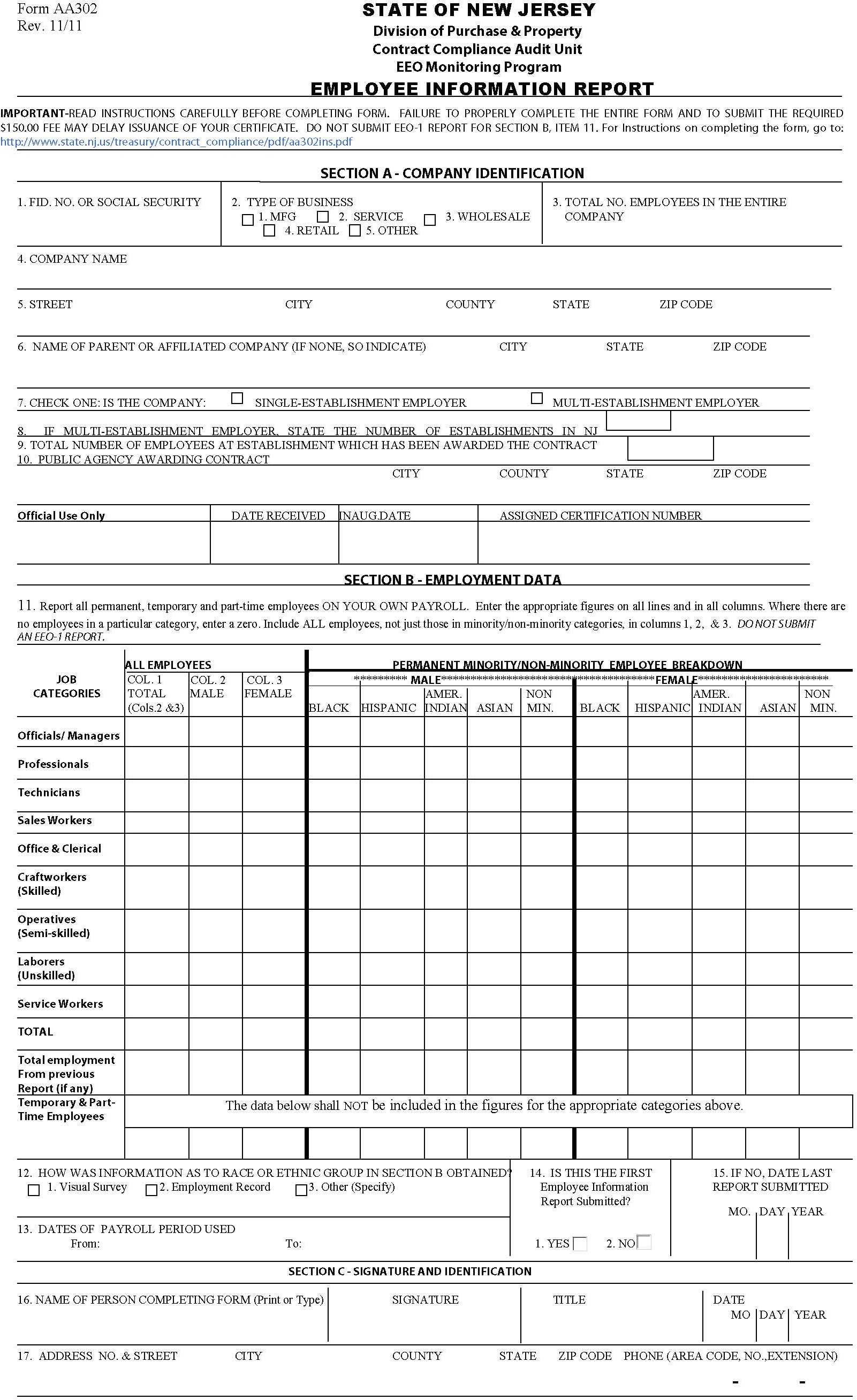 Attachment 8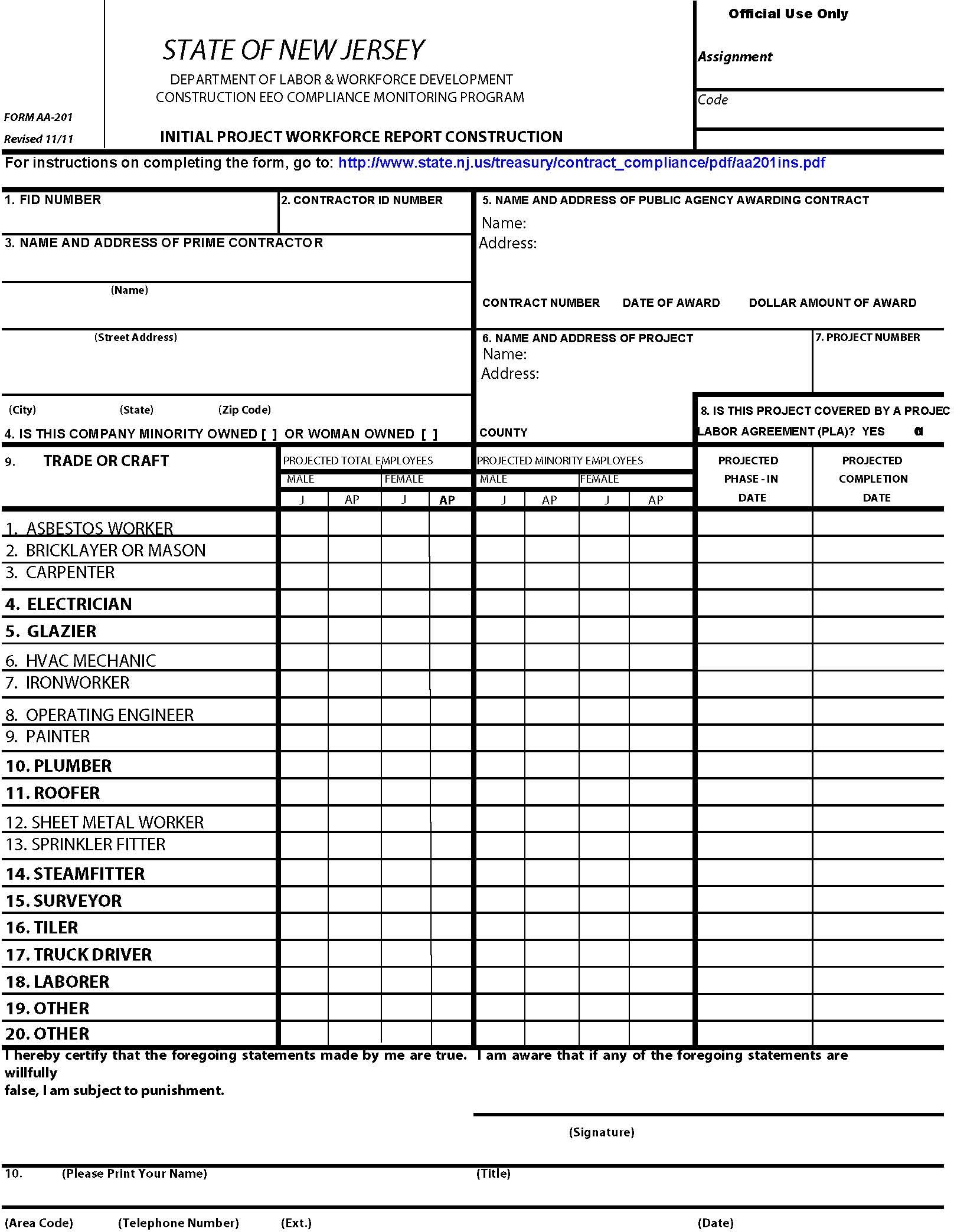 Attachment 9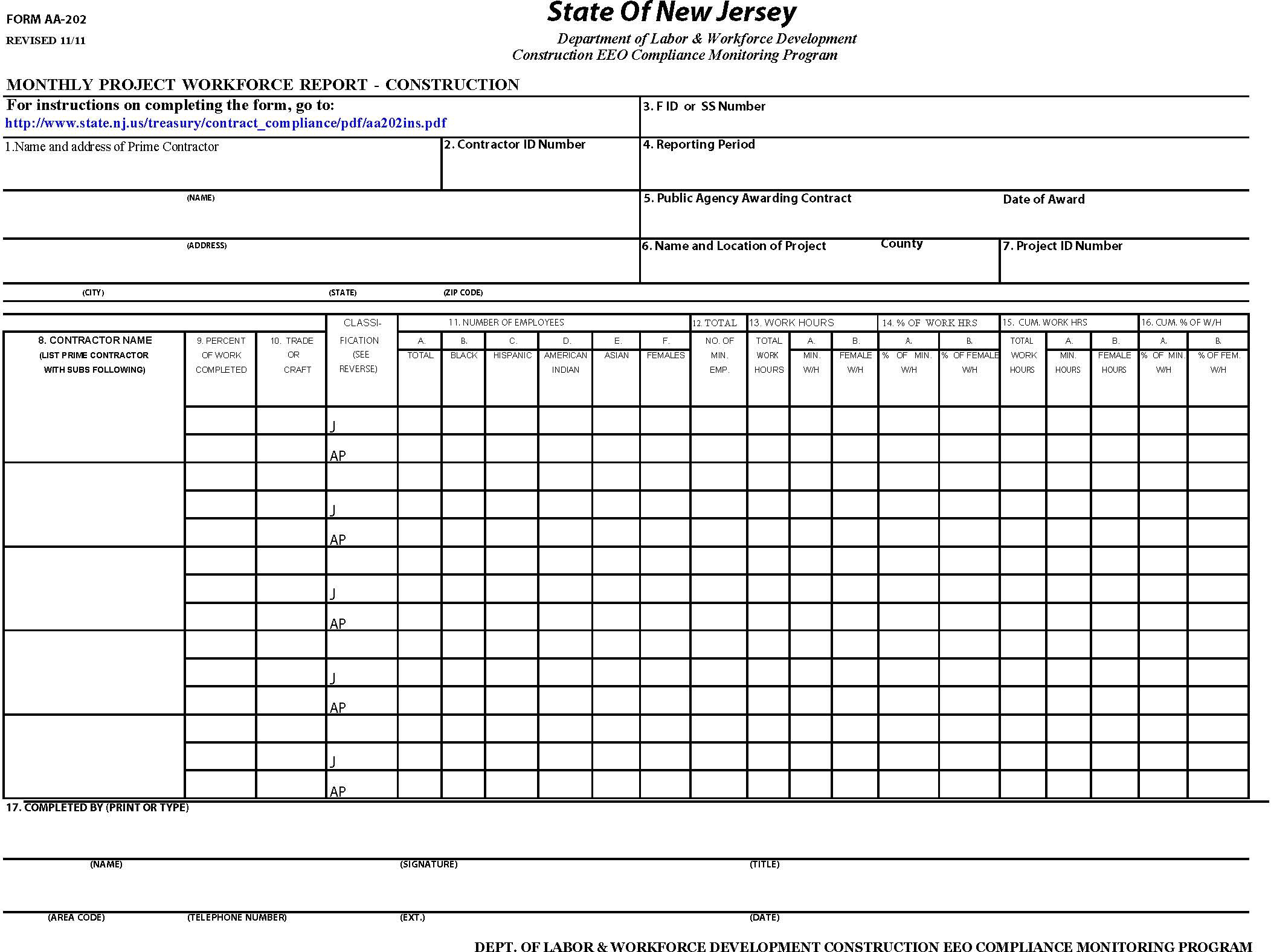 Attachment 10PUBLIC CONTRACT EEO/AACOMPLIANCE PROCEDURES FLOW CHARTEEO/AA Procedures In Awarding Public ContractsPublic Agency	Vendor	ContractorInclude MandatoryLanguage in advertisements for receipt of bids, solicitation and/or request for proposals.Include appropriate-ate Mandatory Language in contracts and bid specifications.Obtain RequiredEEO/AA evidence from vendor or contractor.Goods, Professional Services,and General Services ContractsSubject to Mandatory Language of Exhibit ASelected vendors must submit one of the following forms of evidence:Copy of Letter of Federal ApprovalOrCertificate of Employee In- formation ReportOrComplete Form AA-302 (Employee Information Report)EEO/AA Evidence must be submitted after notification of award, but prior to signing of the contractConstruction ContractsSubject to Mandatory Language of Exhibit BAdditional Mandatory LanguageEO 151 and P.L.2009, c.335 (StateAgencies, Independent Authorities, Colleges & Universities Only)Selected construction contractors must submit the following form of evidence:Complete Form AA-201 (Initial Project Workforce Report)Submit Form AA-202 (Monthly Pro- ject Workforce Report) once a month for the duration of the contract to the Dept. of Labor and to the Public Agency Compliance OfficerEEO/AA Evidence must besubmitted after notification of award, but prior to signing of a construction contractAttachment 11STATE OF NEW JERSEYDEPARTMENT OF LABOR & WORKFORCE DEVELOPMENT CONSTRUCTION EEO MONITORING PROGRAMATTENTION ALL CONSTRUCTION CONTRACTORSForyour convenience, all contractors have two options in filing the Form AA-202, Monthly Project Workforce Report. As always, you may complete the form manually and mail it to the Dept. of LWD, Construction EEO Monitoring Program, with a copy to the Public Agency Compliance Officer, or you may input your employ- ment data directly onto the Form AA-202 located on our website, with a copy to the Public Agency Officer. To access the Division’s website, simply follow these steps: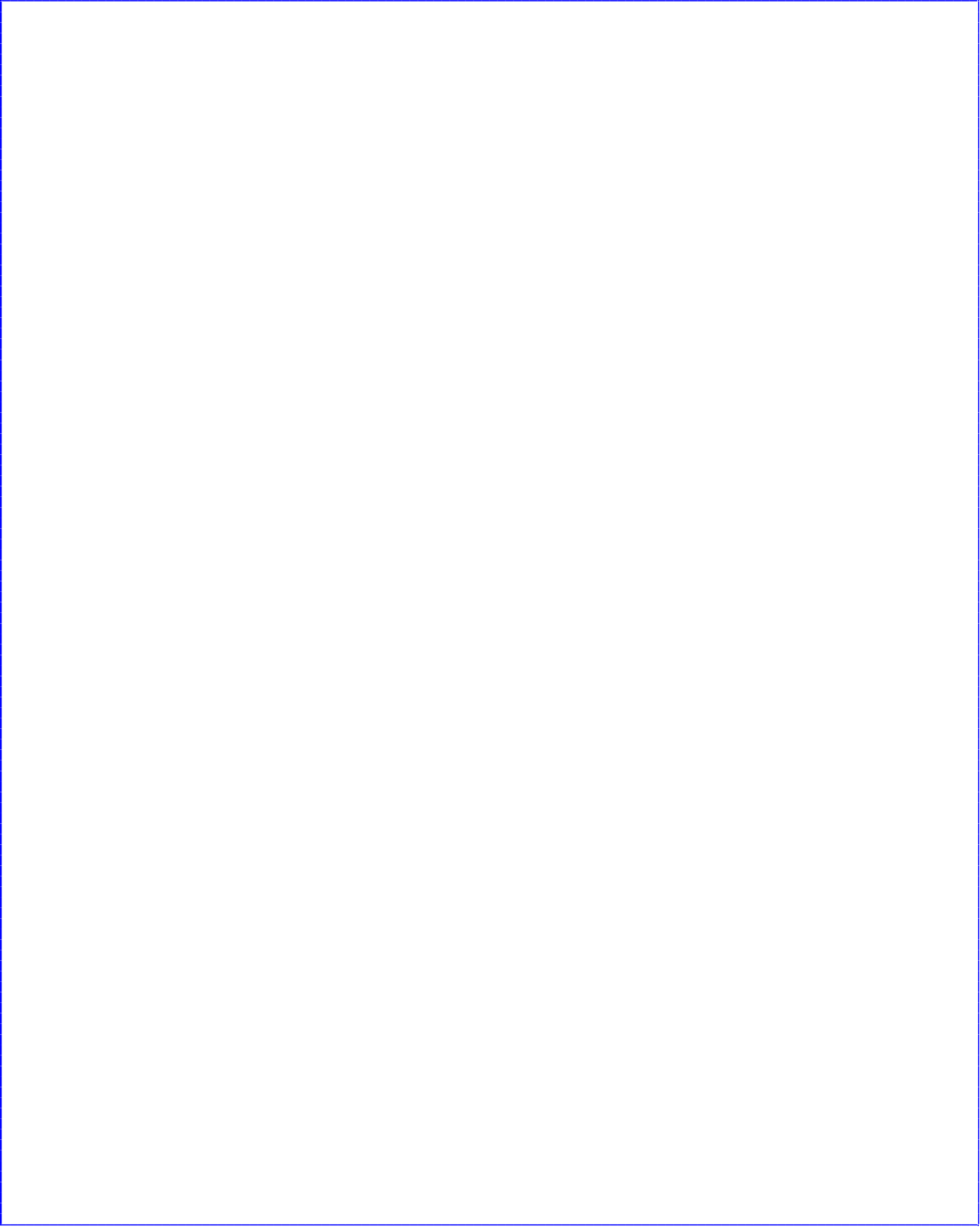 Type http://www.state.nj.us/treasury/contract_compliance/.Select the “Premier Business Services Online Forms Account Instructions” link.Please follow all the instructions to set up online access to the web application.The web application will provide access to current and past reports that can be printed and submitted to the Public Agency awarding the contract as required.NJ Department of Labor & Workforce Development Construction EEO Monitoring ProgramPO Box 209Trenton, New Jersey 08625-0209 (609) 292-9550Fax (609) 984-4023Attachment 12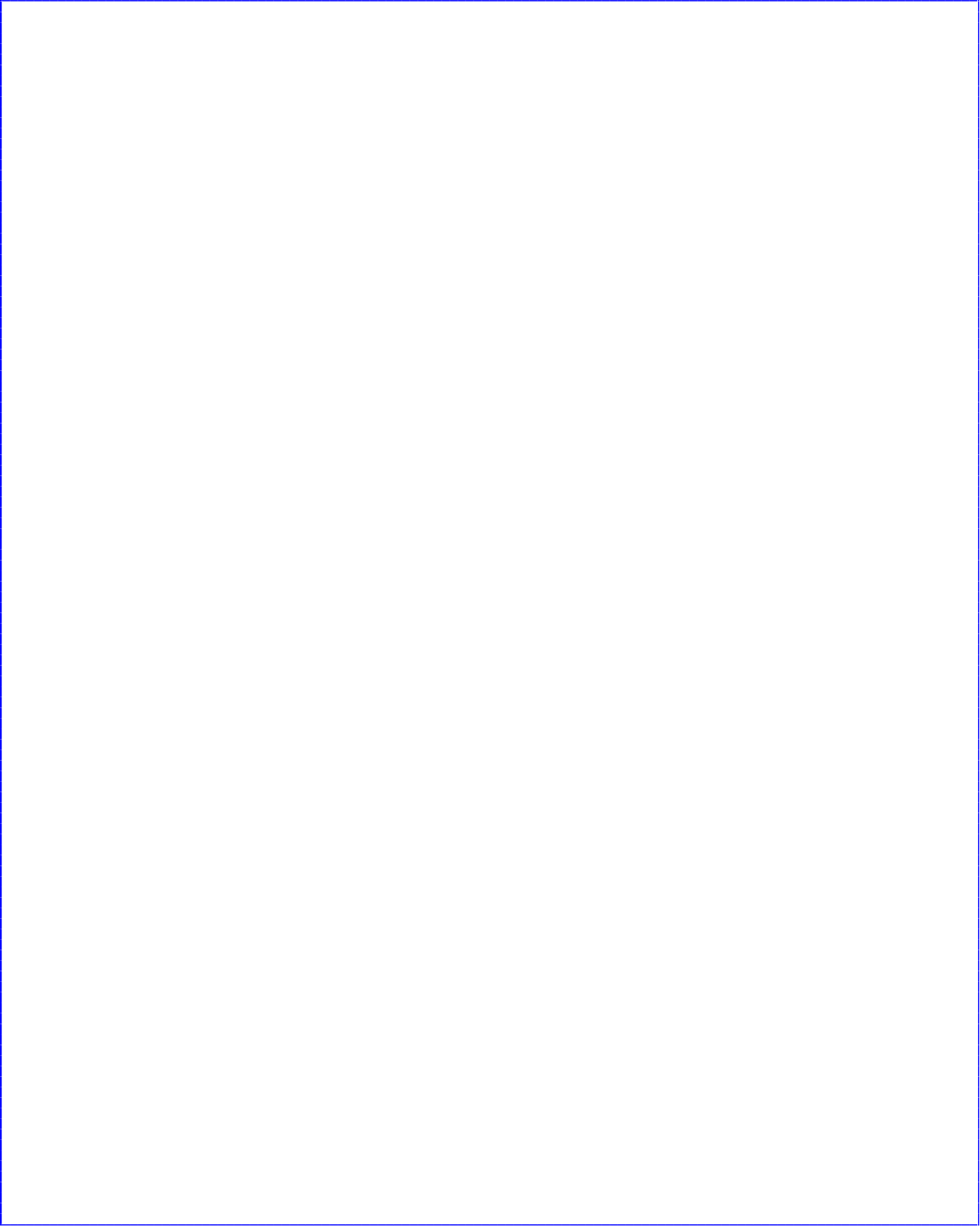                         STATE OF NEW JERSEY DEPARTMENT OF THE TREASURYDIVISION OF PURCHASE & PROPERTY CONTRACT COMPLIANCE AUDIT UNIT EEO MONITORING PROGRAMATTENTION ALL GOODS, GENERAL SERVICES AND PROFESSIONAL SERVICES VENDORSFor your convenience and for renewal of Certificates only, all goods, general services and professional ser- vices vendors have two options in filing the Form AA-302, Employee Information Report and Vendor Activi- ty Summary Report forms. You may complete the form manually and mail it to this Division, or you may in- put your employment data directly onto the AA-302 and Vendor Activity Summary Report located on our website. To access the Division’s website, simply follow these steps:Type http://www.state.nj.us/treasury/contract_compliance/.Select the “Premier Business Services Online Forms Account Instructions” link.Please follow all the instructions to set up online access to the New Web Application.Once your Renewal Forms have been completed online, please mail your $150.00 certificate fee, in the form of a check or money order, made payable to “Treasurer, State of New Jersey” to the address below:NJ Department of the Treasury Division of Purchase and Property Contract Compliance and Audit Unit EEO Monitoring ProgramPO Box 206Trenton, NJ 08625-0206Telephone (609) 292-5473Fax (609) 292-1102Attachment 15Additional Mandatory Construction Contract Language For State Agencies, Independent Authorities, Colleges and Universities OnlyExecutive Order 51 (Corzine, August 28, 2009) and P.L.2009, c.335 include a provision which require all state agencies, independent authorities and colleges and universities to include additional mandatory equal employment and affirmative action language in its construction con- tracts. It is important to note that this language is in addition to and does not replace the mandatory contract language and good faith efforts requirements for construction contracts re- quired by N.J.A.C. 17:27-3.6, 3.7 and 3.8, also known as Exhibit B. The additional mandatory equal employment and affirmative action language is as follows:It is the policy of the [Reporting Agency] that its contracts should create a work- force that reflects the diversity of the State of New Jersey. Therefore, contractors engaged by the [Reporting Agency] to perform under a construction contract shall put forth a good faith effort to engage in recruitment and employment practices that further the goal of fostering equal opportunities to minorities and women.The contractor must demonstrate to the [Reporting Agency’s] satisfaction that a good faith effort was made to ensure that minorities and women have been afford- ed equal opportunity to gain employment under the [Reporting Agency’s] contract with the contractor. Payment may be withheld from a contractor’s contract for failure to comply with these provisions.Evidence of a “good faith effort” includes, but is not limited to:The Contractor shall recruit prospective employees through the State Job bank website, managed by the Department of Labor and Workforce Development, avail- able online at http://NJ.gov/JobCentralNJ;The Contractor shall keep specific records of its efforts, including records of all individuals interviewed and hired, including the specific numbers of minorities and women;The Contractor shall actively solicit and shall provide the [Reporting Agency] with proof of solicitations for employment, including but not limited to advertisements in general circulation media, professional service publications and electronic media; andThe Contractor shall provide evidence of efforts described at 2 above to the[Reporting Agency] no less frequently than once every 12 months.The Contractor shall comply with the requirements set forth at N.J.A.C. 17:27-1.1 et seq.GOODS, PROFESSIONAL SERVICE AND GENERAL SERVICE CONTRACTSDuring the performance of this contract, the contractor agrees as follows:The contractor or subcontractor, where applicable, will not discriminate against any employee or applicant for employment because of age, race, creed, color, national origin, ancestry, marital status, affectional or sexual orientation, gender identity or expression, disability, nationality or sex. Except with respect to affectional or sexual orientation and gender identity or expression, the contractor will take affirmative action to ensure that such applicants are recruited and employed, and that employees are treated during employment, without regard to their age, race, creed, color, national origin, ancestry, marital status, affectional or sexual orientation, gender identity or expression, disability, nationality or sex. Such action shall include, but not be limited to the following: employment, upgrading, demotion, or transfer; recruitment or recruitment advertising; layoff or termination; rates of pay or other forms of compensation; and selection for training, including apprenticeship. The contractor agrees to post in conspicuous places, available to employees and applicants for employment, notices to be provided by the Public Agency Compliance Officer setting forth provisions of this nondiscrimination clause.The contractor or subcontractor, where applicable will, in all solicitations or advertisements for employees placed by or on behalf of the contractor, state that all qualified applicants will receive consideration for employment without regard to age, race, creed, color, national origin, ancestry, marital status, affectional or sexual orientation, gender identity or expression, disability, nationality or sex.The contractor or subcontractor, where applicable, will send to each labor union or representative or workers with which it has a collective bargaining agreement or other contract or understanding, a notice, to be provided by the agency contracting officer advising the labor union or workers' representative of the contractor's commitments under this act and shall post copies of the notice in conspicuous places available to employees and applicants for employment.The contractor or subcontractor, where applicable, agrees to comply with any regulations promulgated by the Treasurer pursuant to N.J.S.A. 10:5-31 et seq., as amended and supplemented from time to time and the Americans with Disabilities Act.The contractor or subcontractor agrees to make good faith efforts to employ minority and women workers consistent with the applicable county employment goals established in accordance with N.J.A.C. l7:27-5.2, or a binding determination of the applicable county employment goals determined by the Division, pursuant to N.J.A.C. 17:27-5.2.The contractor or subcontractor agrees to inform in writing its appropriate recruitment agencies including, but not limited to, employment agencies, placement bureaus, colleges, universities, labor unions, that it does not discriminate on the basis of age, creed, color, national origin, ancestry, marital status, affectional or sexual orientation, gender identity or expression, disability, nationality or sex, and that it will discontinue the use of any recruitment agency which engages in direct or indirect discriminatory practices.The contractor or subcontractor agrees to revise any of its testing procedures, if necessary, to assure that all personnel testing conforms with the principles of job-related testing, as established by the statutes and court decisions of the State of New Jersey and as established byapplicable Federal law and applicable Federal court decisions.In conforming with the applicable employment goals, the contractor or subcontractor agrees to review all procedures relating to transfer, upgrading, downgrading and layoff to ensure that all such actions are taken without regard to age, creed, color, national origin, ancestry, marital status, affectional or sexual orientation, gender identity or expression, disability, nationality or sex, consistent with the statutes and court decisions of the State of New Jersey, and applicable Federal law and applicable Federal court decisions.The contractor and its subcontractors shall furnish such reports or other documents to the Div. of Contract Compliance & EEO as may be requested by the office from time to time in order to carry out the purposes of these regulations, and public agencies shall furnish such information as may be requested by the Div. of Contract Compliance & EEO for conducting a compliance investigation pursuant to Subchapter 10 of the Administrative Code at N.J.A.C. 17:27.Signature of Procurement AgentC.271 POLITICAL CONTRIBUTION DISCLOSURE FORMPublic Agency InstructionsThis page provides guidance to public agencies entering into contracts with business entities that are required to file Political Contribution Disclosure forms with the agency. It is not intended to be provided to contractors. What follows are instructions on the use of form local units can provide to contractors that are required to disclose political contributions pursuant to N.J.S.A. 19:44A-20.26 (P.L. 2005, c. 271, s.2). Additional information on the process is available in Local Finance Notice 2006-1 (http://www.nj.gov/dca/divisions/dlgs/resources/lfns_2006.html). Please refer back to these instructions for the appropriate links, as the Local Finance Notices include links that are no longer operational.The disclosure is required for all contracts in excess of $17,500 that are not awardedpursuant to a “fair and open” process (N.J.S.A. 19:44A-20.7).Due to the potential length of some contractor submissions, the public agency should consider allowing data to be submitted in electronic form (i.e., spreadsheet, pdf file, etc.). Submissions must be kept with the contract documents or in an appropriate computer file and be available for public access. The form is worded to accept this alternate submission. The text should be amended if electronic submission will not be allowed.The submission must be received from the contractor and on file at least 10 days prior to award of the contract. Resolutions of award should reflect that the disclosure has been received and is on file.The contractor must disclose contributions made to candidate and party committees covering a wide range of public agencies, including all public agencies that have elected officials in the county of the public agency, state legislative positions, and various state entities. The Division of Local Government Services recommends that contractors be provided a list of the affected agencies. This will assist contractors in determining the campaign and political committees of the officials and candidates affected by the disclosure.The Division has prepared model disclosure forms for each county. They can be downloaded from the “County PCD Forms” link on the Pay-to-Play web site at http://www.nj.gov/dca/divisions/dlgs/programs/lpcl.html#12. They will be updated from time-to-time as necessary.A public agency using these forms should edit them to properly reflect the correct legislative district(s). As the forms are county-based, they list all legislative districts in each county. Districts that do not represent the public agency should be removed from the lists.Some contractors may find it easier to provide a single list that covers all contributions, regardless of the county. These submissions are appropriate and should be accepted.The form may be used “as-is”, subject to edits as described herein.The “Contractor Instructions” sheet is intended to be provided with the form. It is recommended that the Instructions and the form be printed on the same piece of paper. The form notes that the Instructions are printed on the back of the form; where that is not the case, the text should be edited accordingly.The form is a Word document and can be edited to meet local needs, and posted for download on web sites, used as an e-mail attachment, or provided as a printed document.It is recommended that the contractor also complete a “Stockholder Disclosure Certification.” This will assist the local unit in its obligation to ensure that contractor did not make any prohibited contributions to the committees listed on the Business Entity Disclosure Certification in the 12 months prior to the contract. (See Local Finance Notice 2006-7 for additional information on this obligation at http://www.nj.gov/dca/divisions/dlgs/resources/lfns_2006.html) A sample Certification form is part of this package and the instruction to complete it is included in the Contractor Instructions. NOTE: This section is not applicable to Boards of Education.C. 271 POLITICAL CONTRIBUTION DISCLOSURE FORMContractor InstructionsBusiness entities (contractors) receiving contracts from a public agency that are NOT awarded pursuant to a “fair and open” process (defined at N.J.S.A. 19:44A-20.7) are subject to the provisions of P.L. 2005, c. 271, s.2 (N.J.S.A. 19:44A-20.26). This law provides that 10 days prior to the award of such a contract, the contractor shall disclose contributions to:any State, county, or municipal committee of a political partyany legislative leadership committee*any continuing political committee (a.k.a., political action committee)any candidate committee of a candidate for, or holder of, an elective office:of the public entity awarding the contractof that county in which that public entity is locatedof another public entity within that countyor of a legislative district in which that public entity is located or, when the public entity is a county, of any legislative district which includes all or part of the countyThe disclosure must list reportable contributions to any of the committees that exceed $300 per election cycle that were made during the 12 months prior to award of the contract. See N.J.S.A. 19:44A-8 and 19:44A-16 for more details on reportable contributions.N.J.S.A. 19:44A-20.26 itemizes the parties from whom contributions must be disclosed when a business entity is not a natural person. This includes the following:individuals with an “interest” ownership or control of more than 10% of the profits or assets of a business entity or 10% of the stock in the case of a business entity that is a corporation for profitall principals, partners, officers, or directors of the business entity or their spousesany subsidiaries directly or indirectly controlled by the business entityIRS Code Section 527 New Jersey based organizations, directly or indirectly controlled by the business entity and filing as continuing political committees, (PACs).When the business entity is a natural person, “a contribution by that person’s spouse or child, residing therewith, shall be deemed to be a contribution by the business entity.” [N.J.S.A. 19:44A- 20.26(b)] The contributor must be listed on the disclosure.Any business entity that fails to comply with the disclosure provisions shall be subject to a fine imposed by ELEC in an amount to be determined by the Commission which may be based upon the amount that the business entity failed to report.The enclosed list of agencies is provided to assist the contractor in identifying those public agencies whose elected official and/or candidate campaign committees are affected by the disclosure requirement. It is the contractor’s responsibility to identify the specific committees to which contributions may have been made and need to be disclosed. The disclosed information may exceed the minimum requirement.The enclosed form, a content-consistent facsimile, or an electronic data file containing the required details (along with a signed cover sheet) may be used as the contractor’s submission and is disclosable to the public under the Open Public Records Act.The contractor must also complete the attached Stockholder Disclosure Certification. This will assist the agency in meeting its obligations under the law. NOTE: This section does not apply to Board of Education contracts.* N.J.S.A. 19:44A-3(s): “The term "legislative leadership committee" means a committee established, authorized to be established, or designated by the President of the Senate, the Minority Leader of the Senate, the Speaker of the General Assembly or the Minority Leader of the General Assembly pursuant to section 16 of P.L.1993, c.65 (C.19:44A-10.1) for the purpose of receiving contributions and making expenditures.”C. 271 POLITICAL CONTRIBUTION DISCLOSURE FORMRequired Pursuant to N.J.S.A. 19:44A-20.26Part I – Vendor InformationThe undersigned being authorized to certify, hereby certifies that the submission provided herein represents compliance with the provisions of N.J.S.A. 19:44A-20.26 and as represented by the Instructions accompanying this form.Signature	Printed Name	TitlePart II – Contribution Disclosure Check here if disclosure is provided in electronic form. Check here if the information is continued on subsequent page(s)List of Agencies with Elected Officials Required for Political Contribution DisclosureN.J.S.A. 19:44A-20.26County Name:State: Governor, and Legislative Leadership Committees Legislative District #s:State Senator and two members of the General Assembly per district.County:Freeholders	County Clerk	Sheriff{County Executive}	SurrogateMunicipalities (Mayor and members of governing body, regardless of title):NEW JERSEY BUSINESS REGISTRATION CERTIFICATE (N.J.S.A. 52:32-44)Suppliers wishing to do business in New Jersey must submit their State Division of Revenue issued Business Registration Certificate as a part of their proposal. Failure to do so will disqualify the Supplier from offering products or services in New Jersey through any resulting contract.State of NJ - Department of the Treasury - Division of Revenue Business Registration CertificateSTATE NOTICE ADDENDUMPursuant to certain state notice provisions the following public agencies and political subdivisions of the referenced public agencies are eligible to access the contract award made pursuant to this solicitation. Public agencies and political subdivisions are hereby given notice of the foregoing request for proposal for purposes of complying with the procedural requirements of said statutes:Nationwide: http://www.usa.gov/Agencies/Local_Government/Cities.shtmlAll 50 states in the United States of America:Alabama Alaska Arizona Arkansas California Colorado Connecticut Delaware Florida Georgia Hawaii Idaho Illinois Indiana Iowa Kansas KentuckyLouisiana Maine Maryland Massachusetts Michigan Minnesota Mississippi Missouri Montana Nebraska NevadaNew Hampshire New Jersey New Mexico New York North Carolina North DakotaOhio Oklahoma Oregon Pennsylvania Rhode Island South Carolina South Dakota Tennessee TexasUtah Vermont Virginia Washington West Virginia Wisconsin WyomingAPPENDIX 9 – NATIONAL PRICING is an embedded Excel Workbook that must be downloaded, completed, and submitted with proposal documents.Remainder of page intentionally left blank. IMPLEMENTATION ACTIVITYTARGET COMPLETION AFTER CONTRACT AWARDFirst Conference Call – Initial kick-off call to: discuss expectations; set contract launch date & outline kick-off plan; establish contact people, numbers/e-mails, roles/responsibilities; establish supplier login credentials; and set contract roll-out webinar dates.One week Executed Legal Documents – Obtain executed copies of: Master Agreement along with associated solicitation and other ancillary documents; Public Promise Procurement Administration Agreement; and Lead Public Agency Revenue Sharing Agreement.One week Second Conference Call – Planning call to: establish sales training webinar dates; complete supplier set-up; identify dates for senior management meeting; and review contract commitments.Two weeks Marketing Kick-off Call – Initial kick-off call to: go over marketing requirements; establish timeline for marketing deliverables; establish cadence for regular marketing calls; and review contract roll-out webinar slides.Two weeksWeb Development – Meeting of marketing and IT staff to initiate e-commerce and supplier specific microsite discussion.Two WeeksInitial Management & Staff Training Meetings – Training sessions with national team and staff to:  discuss expectations, roles and responsibilities; introduce and review program technology tools; discuss sales team training schedule; and review lead referral process and expectations.  Three WeeksSenior Management Meeting -  Meeting of senior management to: familiarize the management team with the NACo and PPP organization; track implementation progress; and discuss contract commitments.  Four WeeksReview Top Target Opportunities – Meeting of PPP and supplier sales team to:  review top county opportunities; and review suppliers top 10 existing local contracts.Five WeeksProgram Manager/National Account Manager Planning Meeting and Sales Training -  Meeting to discuss training strategy and initiate sales team remote and in-person training. Five Weeks Program Roll Out – Initiate contact with Advisory Board members and other top target opportunities.Six WeeksINCLUDED IN PROPOSALATTACHMENTFORMAttachment 1Ownership Disclosure FormAttachment 2Non-Collusion AffidavitAttachment 3Affirmative Action AffidavitAttachment 4Political Contribution Disclosure FormAttachment 5Stockholder Disclosure CertificationAttachment 6Certification of Non-Involvement in Prohibited Activities in Iran and RussiaAttachment 7New Jersey Business Registration CertificationName of Individual or Business EntityAddressWebsite (URL) containing the last annual SEC (or foreign equivalent) filingPage #’sStockholder/Partner/Member and Corresponding Entity Listed in Part II AddressFull Name (Print):Title:Signature:	Date:Vendor Name:Vendor Name:Vendor Name:Address:Address:City:State:Zip:Contributor NameRecipient NameDateDollar Amount$STANDARD BID DOCUMENT REFERENCESTANDARD BID DOCUMENT REFERENCESTANDARD BID DOCUMENT REFERENCESTANDARD BID DOCUMENT REFERENCESTANDARD BID DOCUMENT REFERENCESTANDARD BID DOCUMENT REFERENCESTANDARD BID DOCUMENT REFERENCEName of FormCOMBINED CERTIFICATION: PROHIBITED ACTIVITIES IN RUSSIA AND BELARUS & INVESTMENT ACTIVITIES IN IRANCOMBINED CERTIFICATION: PROHIBITED ACTIVITIES IN RUSSIA AND BELARUS & INVESTMENT ACTIVITIES IN IRANCOMBINED CERTIFICATION: PROHIBITED ACTIVITIES IN RUSSIA AND BELARUS & INVESTMENT ACTIVITIES IN IRANCOMBINED CERTIFICATION: PROHIBITED ACTIVITIES IN RUSSIA AND BELARUS & INVESTMENT ACTIVITIES IN IRANCOMBINED CERTIFICATION: PROHIBITED ACTIVITIES IN RUSSIA AND BELARUS & INVESTMENT ACTIVITIES IN IRANCOMBINED CERTIFICATION: PROHIBITED ACTIVITIES IN RUSSIA AND BELARUS & INVESTMENT ACTIVITIES IN IRANStatutory ReferenceP.L. 2022, c. 3 N.J.S.A. 52:32-55 et seq.N.J.S.A. 40A:11-2.1N.J.S.A. 18A:18A-49.4P.L. 2022, c. 3 N.J.S.A. 52:32-55 et seq.N.J.S.A. 40A:11-2.1N.J.S.A. 18A:18A-49.4P.L. 2022, c. 3 N.J.S.A. 52:32-55 et seq.N.J.S.A. 40A:11-2.1N.J.S.A. 18A:18A-49.4P.L. 2022, c. 3 N.J.S.A. 52:32-55 et seq.N.J.S.A. 40A:11-2.1N.J.S.A. 18A:18A-49.4P.L. 2022, c. 3 N.J.S.A. 52:32-55 et seq.N.J.S.A. 40A:11-2.1N.J.S.A. 18A:18A-49.4P.L. 2022, c. 3 N.J.S.A. 52:32-55 et seq.N.J.S.A. 40A:11-2.1N.J.S.A. 18A:18A-49.4ApplicabilityY/NMandatoryOptionalN/AApplicabilityLPCLYGoods and ServicesXApplicabilityPSCLYConstructionXInstructions ReferenceDescriptionP.L. 2022, c. 3 prohibits the award, renewal, amendment, or extension of State and local public contracts for goods or services with persons or entities engaging in prohibited activities in Russia or Belarus.  P.L. 2012, c.25 prohibits the award or renewal of State and local public contracts for goods and services with persons or entities engaged in certain investment activities in the energy or finance sectors of Iran. Before a goods and services contract can be entered into, vendors and contractors must certify that neither they nor any parent entity, subsidiary, or affiliate is listed on the New Jersey Department of the Treasury’s list of entities determined to be engaged in prohibited activities in Russia or Belarus pursuant to P.L. 2022, c. 3 (“Russia-Belarus list”) or in Iran pursuant to P.L. 2012, c. 25 ("Chapter 25 list").P.L. 2022, c. 3 prohibits the award, renewal, amendment, or extension of State and local public contracts for goods or services with persons or entities engaging in prohibited activities in Russia or Belarus.  P.L. 2012, c.25 prohibits the award or renewal of State and local public contracts for goods and services with persons or entities engaged in certain investment activities in the energy or finance sectors of Iran. Before a goods and services contract can be entered into, vendors and contractors must certify that neither they nor any parent entity, subsidiary, or affiliate is listed on the New Jersey Department of the Treasury’s list of entities determined to be engaged in prohibited activities in Russia or Belarus pursuant to P.L. 2022, c. 3 (“Russia-Belarus list”) or in Iran pursuant to P.L. 2012, c. 25 ("Chapter 25 list").P.L. 2022, c. 3 prohibits the award, renewal, amendment, or extension of State and local public contracts for goods or services with persons or entities engaging in prohibited activities in Russia or Belarus.  P.L. 2012, c.25 prohibits the award or renewal of State and local public contracts for goods and services with persons or entities engaged in certain investment activities in the energy or finance sectors of Iran. Before a goods and services contract can be entered into, vendors and contractors must certify that neither they nor any parent entity, subsidiary, or affiliate is listed on the New Jersey Department of the Treasury’s list of entities determined to be engaged in prohibited activities in Russia or Belarus pursuant to P.L. 2022, c. 3 (“Russia-Belarus list”) or in Iran pursuant to P.L. 2012, c. 25 ("Chapter 25 list").P.L. 2022, c. 3 prohibits the award, renewal, amendment, or extension of State and local public contracts for goods or services with persons or entities engaging in prohibited activities in Russia or Belarus.  P.L. 2012, c.25 prohibits the award or renewal of State and local public contracts for goods and services with persons or entities engaged in certain investment activities in the energy or finance sectors of Iran. Before a goods and services contract can be entered into, vendors and contractors must certify that neither they nor any parent entity, subsidiary, or affiliate is listed on the New Jersey Department of the Treasury’s list of entities determined to be engaged in prohibited activities in Russia or Belarus pursuant to P.L. 2022, c. 3 (“Russia-Belarus list”) or in Iran pursuant to P.L. 2012, c. 25 ("Chapter 25 list").P.L. 2022, c. 3 prohibits the award, renewal, amendment, or extension of State and local public contracts for goods or services with persons or entities engaging in prohibited activities in Russia or Belarus.  P.L. 2012, c.25 prohibits the award or renewal of State and local public contracts for goods and services with persons or entities engaged in certain investment activities in the energy or finance sectors of Iran. Before a goods and services contract can be entered into, vendors and contractors must certify that neither they nor any parent entity, subsidiary, or affiliate is listed on the New Jersey Department of the Treasury’s list of entities determined to be engaged in prohibited activities in Russia or Belarus pursuant to P.L. 2022, c. 3 (“Russia-Belarus list”) or in Iran pursuant to P.L. 2012, c. 25 ("Chapter 25 list").P.L. 2022, c. 3 prohibits the award, renewal, amendment, or extension of State and local public contracts for goods or services with persons or entities engaging in prohibited activities in Russia or Belarus.  P.L. 2012, c.25 prohibits the award or renewal of State and local public contracts for goods and services with persons or entities engaged in certain investment activities in the energy or finance sectors of Iran. Before a goods and services contract can be entered into, vendors and contractors must certify that neither they nor any parent entity, subsidiary, or affiliate is listed on the New Jersey Department of the Treasury’s list of entities determined to be engaged in prohibited activities in Russia or Belarus pursuant to P.L. 2022, c. 3 (“Russia-Belarus list”) or in Iran pursuant to P.L. 2012, c. 25 ("Chapter 25 list").Prohibited Russia-Belarus Activities & Iran Investment ActivitiesProhibited Russia-Belarus Activities & Iran Investment ActivitiesProhibited Russia-Belarus Activities & Iran Investment ActivitiesProhibited Russia-Belarus Activities & Iran Investment ActivitiesPerson or EntityPart 1: CertificationPart 1: CertificationPart 1: CertificationPart 1: CertificationCOMPLETE PART 1 BY CHECKING ONE OF THE THREE BOXES BELOWPursuant to law, any person or entity that is a successful bidder or proposer, or otherwise proposes to enter into or renew a contract, for goods or services must complete the certification below prior to contract award to attest, under penalty of perjury, that neither the person or entity, nor any parent entity, subsidiary, or affiliate, is identified on the Department of Treasury's Russia-Belarus list or Chapter 25 list as a person or entity engaging in prohibited activities in Russia, Belarus or Iran.  Before a contract for goods or services can be amended or extended, a person or entity must certify that neither the person or entity, nor any parent entity, subsidiary, or affiliate, is identified on the Department of Treasury's Russia-Belarus list.  Both lists are found on Treasury’s website at the following web addresses: https://www.nj.gov/treasury/administration/pdf/RussiaBelarusEntityList.pdf www.state.nj.us/treasury/purchase/pdf/Chapter25List.pdf.   As applicable to the type of contract, the above-referenced lists must be reviewed prior to completing the below certification.A person or entity unable to make the certification must provide a detailed, accurate, and precise description of the activities of the person or entity, or of a parent entity, subsidiary, or affiliate, engaging in prohibited activities in Russia or Belarus and/or investment activities in Iran.  The person or entity must cease engaging in any prohibited activities and provide an updated certification before the contract can be entered into.  If a vendor or contractor is found to be in violation of law, action may be taken as appropriate and as may be provided by law, rule, or contract, including but not limited to imposing sanctions, seeking compliance, recovering damages, declaring the party in default, and seeking debarment or suspension of the party.COMPLETE PART 1 BY CHECKING ONE OF THE THREE BOXES BELOWPursuant to law, any person or entity that is a successful bidder or proposer, or otherwise proposes to enter into or renew a contract, for goods or services must complete the certification below prior to contract award to attest, under penalty of perjury, that neither the person or entity, nor any parent entity, subsidiary, or affiliate, is identified on the Department of Treasury's Russia-Belarus list or Chapter 25 list as a person or entity engaging in prohibited activities in Russia, Belarus or Iran.  Before a contract for goods or services can be amended or extended, a person or entity must certify that neither the person or entity, nor any parent entity, subsidiary, or affiliate, is identified on the Department of Treasury's Russia-Belarus list.  Both lists are found on Treasury’s website at the following web addresses: https://www.nj.gov/treasury/administration/pdf/RussiaBelarusEntityList.pdf www.state.nj.us/treasury/purchase/pdf/Chapter25List.pdf.   As applicable to the type of contract, the above-referenced lists must be reviewed prior to completing the below certification.A person or entity unable to make the certification must provide a detailed, accurate, and precise description of the activities of the person or entity, or of a parent entity, subsidiary, or affiliate, engaging in prohibited activities in Russia or Belarus and/or investment activities in Iran.  The person or entity must cease engaging in any prohibited activities and provide an updated certification before the contract can be entered into.  If a vendor or contractor is found to be in violation of law, action may be taken as appropriate and as may be provided by law, rule, or contract, including but not limited to imposing sanctions, seeking compliance, recovering damages, declaring the party in default, and seeking debarment or suspension of the party.COMPLETE PART 1 BY CHECKING ONE OF THE THREE BOXES BELOWPursuant to law, any person or entity that is a successful bidder or proposer, or otherwise proposes to enter into or renew a contract, for goods or services must complete the certification below prior to contract award to attest, under penalty of perjury, that neither the person or entity, nor any parent entity, subsidiary, or affiliate, is identified on the Department of Treasury's Russia-Belarus list or Chapter 25 list as a person or entity engaging in prohibited activities in Russia, Belarus or Iran.  Before a contract for goods or services can be amended or extended, a person or entity must certify that neither the person or entity, nor any parent entity, subsidiary, or affiliate, is identified on the Department of Treasury's Russia-Belarus list.  Both lists are found on Treasury’s website at the following web addresses: https://www.nj.gov/treasury/administration/pdf/RussiaBelarusEntityList.pdf www.state.nj.us/treasury/purchase/pdf/Chapter25List.pdf.   As applicable to the type of contract, the above-referenced lists must be reviewed prior to completing the below certification.A person or entity unable to make the certification must provide a detailed, accurate, and precise description of the activities of the person or entity, or of a parent entity, subsidiary, or affiliate, engaging in prohibited activities in Russia or Belarus and/or investment activities in Iran.  The person or entity must cease engaging in any prohibited activities and provide an updated certification before the contract can be entered into.  If a vendor or contractor is found to be in violation of law, action may be taken as appropriate and as may be provided by law, rule, or contract, including but not limited to imposing sanctions, seeking compliance, recovering damages, declaring the party in default, and seeking debarment or suspension of the party.COMPLETE PART 1 BY CHECKING ONE OF THE THREE BOXES BELOWPursuant to law, any person or entity that is a successful bidder or proposer, or otherwise proposes to enter into or renew a contract, for goods or services must complete the certification below prior to contract award to attest, under penalty of perjury, that neither the person or entity, nor any parent entity, subsidiary, or affiliate, is identified on the Department of Treasury's Russia-Belarus list or Chapter 25 list as a person or entity engaging in prohibited activities in Russia, Belarus or Iran.  Before a contract for goods or services can be amended or extended, a person or entity must certify that neither the person or entity, nor any parent entity, subsidiary, or affiliate, is identified on the Department of Treasury's Russia-Belarus list.  Both lists are found on Treasury’s website at the following web addresses: https://www.nj.gov/treasury/administration/pdf/RussiaBelarusEntityList.pdf www.state.nj.us/treasury/purchase/pdf/Chapter25List.pdf.   As applicable to the type of contract, the above-referenced lists must be reviewed prior to completing the below certification.A person or entity unable to make the certification must provide a detailed, accurate, and precise description of the activities of the person or entity, or of a parent entity, subsidiary, or affiliate, engaging in prohibited activities in Russia or Belarus and/or investment activities in Iran.  The person or entity must cease engaging in any prohibited activities and provide an updated certification before the contract can be entered into.  If a vendor or contractor is found to be in violation of law, action may be taken as appropriate and as may be provided by law, rule, or contract, including but not limited to imposing sanctions, seeking compliance, recovering damages, declaring the party in default, and seeking debarment or suspension of the party.CONTRACT AWARDS AND RENEWALS CONTRACT AWARDS AND RENEWALS CONTRACT AWARDS AND RENEWALS CONTRACT AWARDS AND RENEWALS I certify, pursuant to law, that neither the person or entity listed above, nor any parent entity, subsidiary, or affiliate appears on the N.J. Department of Treasury’s lists of entities engaged in prohibited activities in Russia or Belarus pursuant to P.L. 2022, c. 3 or in investment activities in Iran pursuant to P.L. 2012, c. 25 ("Chapter 25 List"). I further certify that I am the person listed above, or I am an officer or representative of the entity listed above and am authorized to make this certification on its behalf. (Skip Part 2 and sign and complete the Certification below.)I certify, pursuant to law, that neither the person or entity listed above, nor any parent entity, subsidiary, or affiliate appears on the N.J. Department of Treasury’s lists of entities engaged in prohibited activities in Russia or Belarus pursuant to P.L. 2022, c. 3 or in investment activities in Iran pursuant to P.L. 2012, c. 25 ("Chapter 25 List"). I further certify that I am the person listed above, or I am an officer or representative of the entity listed above and am authorized to make this certification on its behalf. (Skip Part 2 and sign and complete the Certification below.)I certify, pursuant to law, that neither the person or entity listed above, nor any parent entity, subsidiary, or affiliate appears on the N.J. Department of Treasury’s lists of entities engaged in prohibited activities in Russia or Belarus pursuant to P.L. 2022, c. 3 or in investment activities in Iran pursuant to P.L. 2012, c. 25 ("Chapter 25 List"). I further certify that I am the person listed above, or I am an officer or representative of the entity listed above and am authorized to make this certification on its behalf. (Skip Part 2 and sign and complete the Certification below.)CONTRACT AMENDMENTS AND EXTENSIONSCONTRACT AMENDMENTS AND EXTENSIONSCONTRACT AMENDMENTS AND EXTENSIONSCONTRACT AMENDMENTS AND EXTENSIONSI certify, pursuant to law, that neither the person or entity listed above, nor any parent entity, subsidiary, or affiliate is listed on the N.J. Department of the Treasury’s lists of entities determined to be engaged in prohibited activities in Russia or Belarus pursuant to P.L. 2022, c. 3.  I further certify that I am the person listed above, or I am an officer or representative of the entity listed above and am authorized to make this certification on its behalf.  (Skip Part 2 and sign and complete the Certification below.)I certify, pursuant to law, that neither the person or entity listed above, nor any parent entity, subsidiary, or affiliate is listed on the N.J. Department of the Treasury’s lists of entities determined to be engaged in prohibited activities in Russia or Belarus pursuant to P.L. 2022, c. 3.  I further certify that I am the person listed above, or I am an officer or representative of the entity listed above and am authorized to make this certification on its behalf.  (Skip Part 2 and sign and complete the Certification below.)I certify, pursuant to law, that neither the person or entity listed above, nor any parent entity, subsidiary, or affiliate is listed on the N.J. Department of the Treasury’s lists of entities determined to be engaged in prohibited activities in Russia or Belarus pursuant to P.L. 2022, c. 3.  I further certify that I am the person listed above, or I am an officer or representative of the entity listed above and am authorized to make this certification on its behalf.  (Skip Part 2 and sign and complete the Certification below.)IF UNABLE TO CERTIFYIF UNABLE TO CERTIFYIF UNABLE TO CERTIFYIF UNABLE TO CERTIFYI am unable to certify as above because the person or entity and/or a parent entity, subsidiary, or affiliate is listed on the Department's Russia-Belarus list and/or Chapter 25 Iran list. I will provide a detailed, accurate, and precise description of the activities as directed in Part 2 below, and sign and complete the Certification below. Failure to provide such will prevent the award of the contract to the person or entity, and appropriate penalties, fines, and/or sanctions will be assessed as provided by law.I am unable to certify as above because the person or entity and/or a parent entity, subsidiary, or affiliate is listed on the Department's Russia-Belarus list and/or Chapter 25 Iran list. I will provide a detailed, accurate, and precise description of the activities as directed in Part 2 below, and sign and complete the Certification below. Failure to provide such will prevent the award of the contract to the person or entity, and appropriate penalties, fines, and/or sanctions will be assessed as provided by law.I am unable to certify as above because the person or entity and/or a parent entity, subsidiary, or affiliate is listed on the Department's Russia-Belarus list and/or Chapter 25 Iran list. I will provide a detailed, accurate, and precise description of the activities as directed in Part 2 below, and sign and complete the Certification below. Failure to provide such will prevent the award of the contract to the person or entity, and appropriate penalties, fines, and/or sanctions will be assessed as provided by law.Part 2: Additional InformationPart 2: Additional InformationPart 2: Additional InformationPart 2: Additional InformationPart 2: Additional InformationPLEASE PROVIDE FURTHER INFORMATION RELATED TO PROHIBITED ACTIVITIES IN RUSSIA OR BELARUS AND/OR INVESTMENT ACTIVITIES IN IRAN. You must provide a detailed, accurate, and precise description of the activities of the person or entity, or of a parent entity, subsidiary, or affiliate, engaging in prohibited activities in Russia or Belarus and/or investment activities in Iran in the space below and, if needed, on additional sheets provided by you.  PLEASE PROVIDE FURTHER INFORMATION RELATED TO PROHIBITED ACTIVITIES IN RUSSIA OR BELARUS AND/OR INVESTMENT ACTIVITIES IN IRAN. You must provide a detailed, accurate, and precise description of the activities of the person or entity, or of a parent entity, subsidiary, or affiliate, engaging in prohibited activities in Russia or Belarus and/or investment activities in Iran in the space below and, if needed, on additional sheets provided by you.  PLEASE PROVIDE FURTHER INFORMATION RELATED TO PROHIBITED ACTIVITIES IN RUSSIA OR BELARUS AND/OR INVESTMENT ACTIVITIES IN IRAN. You must provide a detailed, accurate, and precise description of the activities of the person or entity, or of a parent entity, subsidiary, or affiliate, engaging in prohibited activities in Russia or Belarus and/or investment activities in Iran in the space below and, if needed, on additional sheets provided by you.  PLEASE PROVIDE FURTHER INFORMATION RELATED TO PROHIBITED ACTIVITIES IN RUSSIA OR BELARUS AND/OR INVESTMENT ACTIVITIES IN IRAN. You must provide a detailed, accurate, and precise description of the activities of the person or entity, or of a parent entity, subsidiary, or affiliate, engaging in prohibited activities in Russia or Belarus and/or investment activities in Iran in the space below and, if needed, on additional sheets provided by you.  PLEASE PROVIDE FURTHER INFORMATION RELATED TO PROHIBITED ACTIVITIES IN RUSSIA OR BELARUS AND/OR INVESTMENT ACTIVITIES IN IRAN. You must provide a detailed, accurate, and precise description of the activities of the person or entity, or of a parent entity, subsidiary, or affiliate, engaging in prohibited activities in Russia or Belarus and/or investment activities in Iran in the space below and, if needed, on additional sheets provided by you.  Part 3: Certification of True and Complete InformationPart 3: Certification of True and Complete InformationPart 3: Certification of True and Complete InformationPart 3: Certification of True and Complete InformationPart 3: Certification of True and Complete Information       I, being duly sworn upon my oath, hereby represent and state that the foregoing information and any attachments there, to the best of my knowledge, are true and complete. I attest that I am authorized to execute this certification on behalf of the above-referenced person or entity.      I acknowledge that the local unit is relying on the information contained herein and hereby acknowledge that I am under a continuing obligation from the date of this certification through the completion of any contracts with the local unit to notify the local unit in writing of any changes to the answers of information contained herein.       I acknowledge that I am aware that it is a criminal offense to make a false statement or misrepresentation in this certification. If I do so, I recognize that I am subject to criminal prosecution under the law and that it will also constitute a material breach of my agreement(s) with the the local unit and that the local unit at its option may declare any contract(s) resulting from this certification void and unenforceable.         I, being duly sworn upon my oath, hereby represent and state that the foregoing information and any attachments there, to the best of my knowledge, are true and complete. I attest that I am authorized to execute this certification on behalf of the above-referenced person or entity.      I acknowledge that the local unit is relying on the information contained herein and hereby acknowledge that I am under a continuing obligation from the date of this certification through the completion of any contracts with the local unit to notify the local unit in writing of any changes to the answers of information contained herein.       I acknowledge that I am aware that it is a criminal offense to make a false statement or misrepresentation in this certification. If I do so, I recognize that I am subject to criminal prosecution under the law and that it will also constitute a material breach of my agreement(s) with the the local unit and that the local unit at its option may declare any contract(s) resulting from this certification void and unenforceable.         I, being duly sworn upon my oath, hereby represent and state that the foregoing information and any attachments there, to the best of my knowledge, are true and complete. I attest that I am authorized to execute this certification on behalf of the above-referenced person or entity.      I acknowledge that the local unit is relying on the information contained herein and hereby acknowledge that I am under a continuing obligation from the date of this certification through the completion of any contracts with the local unit to notify the local unit in writing of any changes to the answers of information contained herein.       I acknowledge that I am aware that it is a criminal offense to make a false statement or misrepresentation in this certification. If I do so, I recognize that I am subject to criminal prosecution under the law and that it will also constitute a material breach of my agreement(s) with the the local unit and that the local unit at its option may declare any contract(s) resulting from this certification void and unenforceable.         I, being duly sworn upon my oath, hereby represent and state that the foregoing information and any attachments there, to the best of my knowledge, are true and complete. I attest that I am authorized to execute this certification on behalf of the above-referenced person or entity.      I acknowledge that the local unit is relying on the information contained herein and hereby acknowledge that I am under a continuing obligation from the date of this certification through the completion of any contracts with the local unit to notify the local unit in writing of any changes to the answers of information contained herein.       I acknowledge that I am aware that it is a criminal offense to make a false statement or misrepresentation in this certification. If I do so, I recognize that I am subject to criminal prosecution under the law and that it will also constitute a material breach of my agreement(s) with the the local unit and that the local unit at its option may declare any contract(s) resulting from this certification void and unenforceable.         I, being duly sworn upon my oath, hereby represent and state that the foregoing information and any attachments there, to the best of my knowledge, are true and complete. I attest that I am authorized to execute this certification on behalf of the above-referenced person or entity.      I acknowledge that the local unit is relying on the information contained herein and hereby acknowledge that I am under a continuing obligation from the date of this certification through the completion of any contracts with the local unit to notify the local unit in writing of any changes to the answers of information contained herein.       I acknowledge that I am aware that it is a criminal offense to make a false statement or misrepresentation in this certification. If I do so, I recognize that I am subject to criminal prosecution under the law and that it will also constitute a material breach of my agreement(s) with the the local unit and that the local unit at its option may declare any contract(s) resulting from this certification void and unenforceable.  Full Name (Print)TitleSignatureDatePublic Agency NameStateBISHOP MUSEUMHI84th Engineer BattalionHIBOARD OF WATER SUPPLYHIADMIN. SERVICES OFFICEHIBRIGHAM YOUNG UNIVERSITY -HAWAIIHIALOCHOLIC REHABILITATION SVS OF HI INC DBA HINA MAUKAHIBRIGHAM YOUNG UNIVERSITY -HAWAIIHIALOCHOLIC REHABILITATION SVS OF HI INC DBA HINA MAUKAHIBUILDING INDUSTRY ASSOCIATIONOF HAWAIIHIALOCHOLIC REHABILITATION SVS OF HI INC DBA HINA MAUKAHIChamber of Commerce HawaiiHIAloha United WayHIChamber of Commerce HawaiiHIAloha United WayHICHAMINADE UNIVERSITY OFHONOLULUHIALOHACAREHICHAMINADE UNIVERSITY OFHONOLULUHIAMERICAN LUNG ASSOCIATIONHICHAMINADE UNIVERSITY OFHONOLULUHIAMERICAN LUNG ASSOCIATIONHIChild and Family ServiceHIAngels at Play Preschool & KindergartenHIChild and Family ServiceHIAngels at Play Preschool & KindergartenHICITY AND COUNTY OF HONOLULUHIAOAO Royal Capitol PlazaHICITY AND COUNTY OF HONOLULUHIAOAO Royal Capitol PlazaHICOLLEGE OF THE MARSHALLISLANDSHIARGOSY UNIVERSITYHICOLLEGE OF THE MARSHALLISLANDSHIARGOSY UNIVERSITYHICommander, Navy Region HawaiiHIASSOSIATION OF OWNERS OFKUKUI PLAZAHICommander, Navy Region HawaiiHIASSOSIATION OF OWNERS OFKUKUI PLAZAHICommunity Empowerment ResourcesHIBig Brothers Big SistersHICommunity Empowerment ResourcesHIBig Brothers Big SistersHI